Záverečný účet Obce Skárošza rok 2013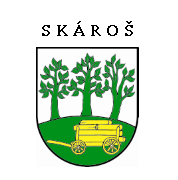 Návrh Záverečného účtu:Vyvesený na úradnej tabuli obce dňa:				13.06.2014		Zverejnený na internetovej stránke obce dňa:			13.06.2014		 Dátum začiatku lehoty na podávanie vyjadrení občanov :		14.06.2014	Dátum ukončenia lehoty na podávanie vyjadrení občanov :	29.06.2014	Schválený Záverečný účet:Na rokovaní Obecného zastupiteľstva miestnej 			            samosprávy obce Skároš				30.06.2014V Skároši,  30.06.2014Predkladá: 							      JUDr. Ľubomír VRANKA      						        starosta obceObsahRozpočet Obce Skároš na rok 2013	4Plnenie rozpočtu podľa položiek	5Bežné príjmy Obce Skároš	5Kapitálové príjmy Obce Skároš	6Finančné operácie príjmové Obce Skároš	6Bežné výdavky Obce Skároš	7Kapitálové výdavky Obce Skároš	13Finančné operácie výdavkové Obce Skároš	13Plnenie a vyhodnotenie programového rozpočtu Obce Skároš	14za rok 2013	14Program 1: Plánovanie, manažment a kontrola	14Podprogram 1.1: Manažment	14Prvok 1.1.1: Aktivity súvisiace s výkonom funkcie starostu obce a reprezentáciou obce	14Prvok 1.1.2: Výkon funkcie poslancov a členov pracovných  komisií	14Podprogram 1.2: Plánovanie	15Prvok 1.2.1:  Kúpa nehnuteľnosti	15Prvok 1.2.2:  Územné plánovanie	15Podprogram 1.3: Členstvo obce Skároš v samosprávnych, záujmových organizáciach a združeniach.	15Program 2: Marketing a propagácia	16Program 3: Interné služby poskytované obcou Skároš	16Podprogram 3.1: Prevádzka, údržba a nákup programov a  programového vybavenia pre chod obce Skároš	16Podprogram 3.2: Vzdelávanie zamestnancov Obecného úradu Skároš	17Program 4: Prevádzkové náklady obce Skároš	17Podprogram 4.1: Obecný úrad, Kultúrny dom v obci Skároš	17Podprogram 4.2: Dom smútku v obci Skároš	18Program 5: Spoločný obecný úrad so sídlom v Čani	18Program 6: Bezpečnosť obce Skároš	19Podprogram 6.1:Doborovoľný hasičský zbor obce Skároš	19Podprogram 6.2: Verejné osvetlenie obce Skároš	19Prvok 6.2.1: Bežná údržba a oprava verejného osvetlenia obce Skároš	19Prvok 6.2.2: Prevádzka verejného osvetlenia obce Skároš	20Podprogram 6.3: Ochrana pred túlavými psami	20Program 7: Zber a zneškodnenie odpadu vrátane separovaného zberu a vývozu VKK	20Program 8: Miestne komunikácie obce Skároš	21Program 9: Výchova a vzdelávanie v obci Skároš	21Podprogram 9.1: Materská škola a súvisiace výchovno-vzdelávacie služby v obci Skároš	21Prvok 9.1.1: Materská škola	21Prvok 9.1.2: Školská jedáleň	22Podprogram 9.2: Základné vzdelávanie v obci Skároš  - Základná škola Skároš	22Program  10: Kultúra obce Skároš	22Podprogram  10.1.: Obecná knižnica Skároš	23Podprogram 10.2.: Organizovanie kultúrnych, spoločenských a športových podujatí v obci Skároš na miestnej a regionálnej úrovni.	23Program 11: Prostredie pre život	23Program 12: Sociálne služby obce Skároš	24Podprogram 12.1: Starostlivosť o dôchodcov a zdravotne postihnutých – Základná organizácia Slovenského zväzu zdravotne postihnutých	24Podprogram 12.2: Osobitný príjemca dávky v hmotnej núdzi	24Program 13: Príspevok obce Skároš cirkvám pôsobiacim na jej území	25Program 14: Audit, revízie, odborné vyjadrenia	25Program 15: Administratíva	26Program 16: Voľby	26Program 17: Splácanie istiny	26Rozbor plnenia príjmov za rok 2013 v €	27Bežné príjmy - daňové príjmy:	27Bežné príjmy - nedaňové príjmy:	27Bežné príjmy - ostatné príjmy:	28Kapitálové príjmy:	28Príjmové finančné operácie:	28Rozbor plnenia výdavkov za rok 2013 v €	29Bežné výdavky:	29Kapitálové výdavky:	30Výdavkové finančné operácie:	30Výsledok rozpočtového hospodárenia za rok 2013  v €	30Tvorba a použitie prostriedkov rezervného a sociálneho fondu	31Rezervný fond	31Sociálny fond	31Finančné usporiadanie vzťahov voči štátnemu rozpočtu	31Bilancia aktív a pasív k 31.12.2013 v €	32Prehľad o stave a vývoji  záväzkov k 31.12.2013	33Údaje o úvere	33Údaje o hospodárení príspevkových organizácií	33Prehľad o poskytnutých zárukách podľa jednotlivých príjemcov	33Údaje o nákladoch a výnosoch podnikateľskej činnosti	33Návrh uznesenia	33Záverečný účet Obce Skároš za rok 2013Rozpočet Obce Skároš na rok 2013Základným   nástrojom  finančného  hospodárenia obce v roku 2013  bol   rozpočet   obce   na  rok 2013. Obec v roku 2013 zostavila rozpočet podľa ustanovenia § 10 odsek 7) zákona č.583/2004 Z. z. o rozpočtových pravidlách územnej samosprávy a o zmene a doplnení niektorých zákonov v znení neskorších predpisov. Rozpočet obce na rok 2013 bol zostavený ako vyrovnaný. Hospodárenie obce bolo riadené rozpočtovým provizóriom až do schválenia rozpočtu na rok 2013. Rozpočet obce bol schválený obecným zastupiteľstvom dňa 02.05.2013 uznesením č.  9-02/05-2013.Bol zmenený sedemkrát:prvá zmena   schválená dňa 	 01.04.2013 starostom obce JUDr. Ľubomírom Vrankomdruhá zmena schválená dňa  	 25.06.2013 OZ    tretia zmena  schválená dňa  	 01.09..2013 starostom obce JUDr. Ľubomírom Vrankomštvrtá zmena schválená dňa 	 05.10.2013 schválené OZ: Uznesením č. 39-24/10-2013piata zmena schválená dňa 	 15.11.2013 OZšiesta zmena schválená dňa 	 01.12.2013 starostom obce JUDr. Ľubomírom Vrankomsiedma zmena schválená dňa 17.12.2013 OZPo poslednej zmene zo dňa 17.12.2013 bol rozpočet nasledovný :Rozpočet obce k 31.12.2013Plnenie rozpočtu podľa položiekPlnenie rozpočtu za rok 2013 – príjmová časťBežné príjmy Obce SkárošKapitálové príjmy Obce SkárošFinančné operácie príjmové Obce SkárošPlnenie rozpočtu za rok 2013 – výdavková časťBežné výdavky Obce SkárošKapitálové výdavky Obce SkárošFinančné operácie výdavkové Obce SkárošPlnenie a vyhodnotenie programového rozpočtu Obce Skárošza rok 2013Program 1: Plánovanie, manažment a kontrola	Zámer: Trvalo udržateľný rozvoj obce SkárošKomentár k programu: V programe sa rozpočtujú výdavky na riadenie obecného úradu. Podprogram 1.1: ManažmentZámer: Transparentné, efektívne a  moderné riadenie obce SkárošPrvok 1.1.1: Aktivity súvisiace s výkonom funkcie starostu obce a reprezentáciou obce   Komentár k prvku: Plánované výdavky súvisia s reprezentačným fondom, ktorý sa používa na financovanie vecných darov, pohostenie a občerstvenie pre návštevy a delegácie + kvety a vecné dary, reprezentovanie obce aj inými osobami v oblasti kultúry a športu. Prvok 1.1.2: Výkon funkcie poslancov a členov pracovných  komisiíKomentár k prvku: Rozpočtované sú výdavky na zabezpečenie zasadnutí obecného zastupiteľstva, pracovných komisií  a odmeny poslancom a členom pracovných  komisií. Podprogram 1.2: PlánovanieZámer: Vytvoriť predpoklady pre postupné plnenie úloh a opatrení zapracovaných v strategických dokumentoch 	Prvok 1.2.1:  Kúpa nehnuteľnostiPrvok 1.2.2:  Územné plánovanieKomentár k prvku: V prvku sú plánované výdavky na odmenu odborne spôsobilej osoby.Podprogram 1.3: Členstvo obce Skároš v samosprávnych, záujmových organizáciach a združeniach.Zámer: Zodpovedné vykonanie auditu účtovnej závierkyKomentár k podprogramu: Zabezpečiť aktívnu účasť obce Skároš v tuzemských samosprávnych, záujmových organizáciach a združeniach : RZOH, RZOKO, RVC, ZMOS, MAS-Hornád., MiličProgram 2: Marketing a propagáciaZámer: Účinná propagácia obce Skároš vo vzťahu k jej občanom a širšiemu okoliu.Zámer: Včasné, plnohodnotné a dostupné informácie o dianí v obci Skároš pre jej obyvateľov a návštevníkovKomentár programu: Rozpočtované sú výdavky na tvorbu, tlač a distribúciu novín Abovský hlásnik, Skárošský hlásnik a na aktualizáciu webovej stránky obce SkárošKomentár k prvku: Rozpočtované sú výdavky na tvorbu, tlač a distribúciu regionálnych  novín a na pravidelnú aktualizáciu web stránky Obce Skároš.Program 3: Interné služby poskytované obcou SkárošZámer: Efektívna a flexibilná samospráva obce SkárošKomentár k programu: Rozpočtované sú  priame výdavky na zabezpečovanie interných služieb Podprogram 3.1: Prevádzka, údržba a nákup programov a  programového vybavenia pre chod obce Skároš  Komentár k podprogramu: Rozpočtované sú výdavky na zabezpečenie bezproblémovej prevádzky počítačovej siete v operatívnej spolupráci s dodávateľom softwaru.Podprogram 3.2: Vzdelávanie zamestnancov Obecného úradu SkárošZámer: Vysoká odbornosť a profesionalita zamestnancov Obecného úradu SkárošKomentár k podprogramu:  Rozpočtované sú výdavky na školenie zamestnancov obecného úradu, zamerané hlavne na počítačové zručnosti, komunikačné a manažérske zručnosti, legislatívu.Program 4: Prevádzkové náklady obce SkárošZámer: Vyčíslenie prevádzkových nákladov na chod Obecného úradu, Kultúrneho domu a Domu smútku v obci SkárošPodprogram 4.1: Obecný úrad, Kultúrny dom v obci SkárošKomentár k podprogramu: Rozpočtované sú výdavky na  chod Obecného úradu, Kultúrneho domu Skároš (energie, telefóny, voda, plyn, internet, čistiace a hygienické potreby, materiál a kancelárske potreby, knihy, zákony, tlač a náklady na prevádzku služobného motorového vozidla – /benzín, mazivá, oleje, servis, PZP, havarijné poistenie, diaľničné známky/ , kolkové známky, stravné, odvod do sociálneho fondu, poplatky, koncesionárske poplatky, poistné, nemocenské dávky).Podprogram 4.2: Dom smútku v obci SkárošKomentár k podprogramu: V prvku sú zahrnuté výdavky na chod Domu smútku Skároš (el. energia, voda, drobný materiál). Program 5: Spoločný obecný úrad so sídlom v ČaniZámer: Rýchle a dostupné služby pre obyvateľov obce SkárošKomentár k podprogramu: Stavebný úrad zabezpečuje prenesený výkon štátnej správy  pre obec Skároš a ďalšie obce. Náklady súvisia  priamo s transferom zo štátneho rozpočtu podľa výnosu Min. výstavby a RR, podľa počtu obyvateľov a z dotácií od obci, pre ktoré stavebný úrad zabezpečuje prenesený výkon štátnej správy. Školský úrad zabezpečuje prenesený výkon štátnej správy  pre obec Skároš a ďalšie obce mikroregiónu. Náklady súvisia  priamo s transferom zo štátneho rozpočtu a z dotácií od obci, pre ktoré školský úrad zabezpečuje prenesený výkon štátnej správy.Program 6: Bezpečnosť obce SkárošZámer: Bezpečná Obec SkárošKomentár k programu: Zabezpečenie verejného poriadku, ochrana života, zdravia a majetku občanov obce Skároš.Podprogram 6.1:Doborovoľný hasičský zbor obce SkárošKomentár k podprogramu: Rozpočtované výdavky zahrňujú: povinné poistenie vozidlá Dobrovoľného hasičského zboru ďalej len „DHZ“. Doplnenie, výmena špeciálneho materiálu (požiarnych hadíc a pod), kvapaliny, mazivá a PHM pre vozidlo DHZ a ostatnú techniku. Občerstvenie a strava členov DHZ na súťažiach,  Odevy DHZ, Údržba  - auto, striekačka, súťaže DHZ -  štartovné, súťaž o pohár.Podprogram 6.2: Verejné osvetlenie obce SkárošZámer: Kvalitné a moderné verejné osvetlenie obce SkárošPrvok 6.2.1: Bežná údržba a oprava verejného osvetlenia obce SkárošKomentár k prvku: Rozpočtované výdavky sú na zabezpečenie funkčnosti verejného osvetlenia vrátane odstraňovania porúch.Prvok 6.2.2: Prevádzka verejného osvetlenia obce SkárošPodprogram 6.3: Ochrana pred túlavými psamiZámer: Obec Skároš – obec  bez túlavých psovKomentár k podprogramu:  Rozpočtované sú výdavky za poskytnuté služby odborne spôsobilej osoby pri odchyte túlavých  psov Program 7: Zber a zneškodnenie odpadu vrátane separovaného zberu a vývozu VKK Zámer: Obec Skároš – čistá obec	Komentár k programu: Rozpočtované sú výdavky na zber, zneškodnenie odpadu vyvezeného z obce Skároš /VKK+KUKA nádoby/.Program 8: Miestne komunikácie obce SkárošZámer: Udržiavanie miestnych komunikácií obce Skároš a dopravného značenia v súlade s platnou legislatívou	Komentár k programu: Rozpočtované sú náklady na opravu a údržbu miestnych komunikácií v obci Skároš, vrátane nákladov na zimnú údržbu ciest.Program 9: Výchova a vzdelávanie v obci SkárošZámer: Zabezpečiť kvalitný výchovno – vzdelávací systém v Základnej škole Skároš s úspešným začlenením integrovaných žiakov a Materskej školy Skároš v rámci predškolskej výchovy detí.Komentár k programu: Rozpočtované sú výdavky s výnimkou platov a povinných odvodov zamestnávateľa na zabezpečenie výchovno-vzdelávacieho procesu detí a žiakov. Podprogram 9.1: Materská škola a súvisiace výchovno-vzdelávacie služby v obci SkárošZámer: Zabezpečiť prevádzku školského zariadenia – Materskej školy Skároš v súlade s platnou legislatívou.Prvok 9.1.1: Materská škola Komentár k prvku: V prvku sú zahrnuté výdavky na prevádzku Materskej školy Skároš  kompetencií s výnimkou platov a povinných odvodov zamestnávateľa. Prvok 9.1.2: Školská jedáleň	Komentár k prvku: V prvku sú zahrnuté výdavky na ročnú činnosť ŠJ pri MŠ Skároš s výnimkou výdavkov na platy, povinné odvody zamestnávateľa a energie.Podprogram 9.2: Základné vzdelávanie v obci Skároš  - Základná škola SkárošZámer: Zabezpečiť kvalitnú výchovu a vzdelávanie žiakov Základnej školy Skároš s využitím moderných didaktických pomôcok.Komentár k podprogramu: V podprograme sú zahrnuté výdavky na prevádzku Základnej školy Skároš financované v rámci preneseného výkonu štátnej správy s výnimkou platov a povinných odvodov zamestnávateľa. Program  10: Kultúra obce SkárošKomentár k podprogramu: Výdavky na kultúrnu infraštruktúru a kultúrne podujatia obce hradí obec priamo zo svojho rozpočtu. Výdavky na kultúrnu infraštruktúru a kultúrne podujatia v rámci RZOH sú hradené z rozpočtu RZOH.Podprogram  10.1.: Obecná knižnica SkárošKomentár k podprogramu: V rozpočte sú zahrnuté výdavky na obnovu knižničného fondu Obecnej knižnice Skároš.Podprogram 10.2.: Organizovanie kultúrnych, spoločenských a športových podujatí v obci Skároš na miestnej a regionálnej úrovni.Komentár k podprogramu: V podprograme sú zahrnuté výdavky obce na organizovanie a zabezpečenie kultúrnych, spoločenských a športových podujatí v obci Skároš na miestnej a regionálnej úrovni. Program 11: Prostredie pre životZámer: Skároš – obec s príjemným a zdravým prostredím	Komentár k programu: Rozpočtované sú: výdavky na kosenie trávnikov, strihanie živých plotov, orezy, výruby drevín, kvetinové záhony. Program 12: Sociálne služby obce SkárošZámer: Kvalitné sociálne služby pre všetky skupiny obyvateľstva odkázané na pomocKomentár k programu: V programe sa rozpočtujú výdavky na podporu znevýhodnených obyvateľov obce. Podprogram 12.1: Starostlivosť o dôchodcov a zdravotne postihnutých – Základná organizácia Slovenského zväzu zdravotne postihnutýchKomentár k podprogramu: Rozpočtované sú výdavky na voľno – časové aktivity a brigádnickú činnosť organizácie SZZP v prospech obce Skároš.Podprogram 12.2: Osobitný príjemca dávky v hmotnej núdziKomentár k podprogramu: V podprograme sú zahrnuté dotácie na podporu výchovy k plneniu školských povinností dieťaťa ohrozeného sociálnym vylúčením pre Základnú školu Skároš a Materskú školu Skároš a dotácie na podporu výchovy k stravovacím návykom dieťaťa ohrozeného sociálnym vylúčením. Poskytnuté dotácie sú vyplácané na účet obce, ktorá sa po predchádzajúcom súhlase s občanom a ÚPSVaR-om stáva Osobitným príjemcom týchto dávok z dôvodu neschopnosti ich účelného využitia zo strany príjemcu. Finančné prostriedky sa využívajú na úhradu nákladov spojených s nakúpením potravín na prípravu stravy a zakúpenie školských pomôcok pre detí, ktoré navštevujú Základnú školu Skároš a Materskú školu Skároš a ich rodičia sa ocitli v hmotnej núdzi. V podprograme sú zahrnuté aj štátne sociálne dávky – prídavky na dieťa pri ktorých je obec Osobitným príjemcom dávky.Program 13: Príspevok obce Skároš cirkvám pôsobiacim na jej území Zámer: Formou dotácie prispieť k zveľadeniu významných objektov a ich okolia v obci Skároš, hromadne navštevovaných jej obyvateľmi. Komentár k programu: Rozpočtované sú výdavky na aktivity pri zveľaďovaní sakrálnych stavieb a ich okolia v obci Skároš.Program 14: Audit, revízie, odborné vyjadreniaZámer: Kvalitné  služby, ktoré obec musí zo zákona zabezpečiť externými pracovníkmi Komentár k programu: V programe sa rozpočtujú výdavky na činnosť  odborne spôsobilých osôb vykonávajúcich vypracovanie revízii a odborných posudkov. Program 15: AdministratívaZámer: Zabezpečiť včasné spracovanie platov  a ich  odoslanie na stanovené účty resp. k osobnému odberu zamestnancov Obecného úradu Skároš, Materskej školy Skároš, Školskej jedálne pri Materskej škole Skároš, Školského klubu detí Skároš, Základnú školu Skároš. Zabezpečiť včasné spracovanie povinných odvodov zamestnávateľa a ostatných osobných vyrovnaní a ich odoslanie na stanovené účty za všetkých zamestnancov. Komentár k programu: V rozpočte programu sú zahrnuté výdavky na platy všetkých zamestnancov obce Skároš a povinné odvody zamestnávateľa, s výnimkou výdavkov na Opatrovateľskú službu poskytovanú obcou Skároš. Taktiež sú zahrnuté výdavky na Dohody o vykonaní práce, pracovnej činnosti.Program 16: Voľby Zámer: Zabezpečiť priebeh volieb a spracovanie výsledkov volieb v roku 2013Komentár k programu: V rozpočte sú zahrnuté výdavky na zabezpečenie volieb a spracovanie výsledkov v roku 2013.Program 17: Splácanie istinyZámer: Pravidelné splácanie istiny.Komentár k programu: V rozpočte sú zahrnuté splátky istiny – mesačne po 890,-€Rozbor plnenia príjmov za rok 2013 v €Bežné príjmy - daňové príjmy: a) Výnos dane z príjmov poukázaný územnej samospráve Z predpokladanej finančnej čiastky vo výške  226938,- € z výnosu dane z príjmov boli k 31.12.2013 poukázané prostriedky zo ŠR vo výške 221642,95 €, čo predstavuje plnenie na 97,67 %. b) Daň z nehnuteľnostíZ rozpočtovaných 28704,- € bol skutočný príjem k 31.12.2013 vo výške 28702,81 €, t.j. 99,99 % plnenie. Príjmy dane z pozemkov boli v skutočnosti vo výške  23109,37 €, dane zo stavieb boli vo výške 5500,45 € a dane z bytov vo výške 92,99 €. K 31.12.2013 obec eviduje pohľadávky na dani z nehnuteľností vo výške 974,92 €.c) Daň za psa skutočnosť 595,29 €Obec neeviduje pohľadávky k 31.12.2013 na dani za psa.d) Poplatok za komunálny odpad a drobný stavebný odpad	skutočnosť: 13979,43 €Obec eviduje pohľadávky k 31.12.2013 na poplatkoch za komunálny odpad : 11058,82 €.Bežné príjmy - nedaňové príjmy: a) Príjmy z podnikania a z vlastníctva majetkuZ rozpočtovaných 1604 € bol skutočný príjem k 31.12.2013 vo výške 1528,14 €, čo je 95,27 % plnenie. Ide o príjem z prenajatých pozemkov vo výške  114,26 € a príjem z prenajatých budov, priestorov a objektov vo výške 1413,88 €.b) Administratívne poplatky,  iné poplatky a platbyZ rozpočtovaných 7385,- € bol skutočný príjem k 31.12.2013 vo výške 7098,19 €, čo je 96,12 % plnenie z toho: príjmy za školné – materská škola a ŠKD: 1222,00 €. Príjem za stravné od zamestnancov 3341,12 €. Za služby Domu smútku, kopírovacie služby, správne poplatky: 1882,87,za relácie v MR: 652,20€.c) Príjem z úrokov bankových účtov k 31.12.2013 bol 213,78 €.d) Príjem z refundácií a vrátky k 31.12.2013 bol 12545,08 €.Bežné príjmy - ostatné príjmy: Obec prijala nasledovné dotácie a transfery :Dotácie a transfery boli účelovo viazané a boli použité v súlade s ich účelom.Bežné príjmy – rekapituláciaKapitálové príjmy: Kapitálové príjmy – skutočnosť - tvorí dotácia na projekt Zvýšenie kvality a bezpečnosti občianskej infraštruktúry a vybavenosti územia v obci Skároš /ROP1.4.c/ vo výške 33226,54 a príjem z predaja nehnuteľnosti vo výške 808,-€Príjmové finančné operácie: Príjmové finančné operácie – skutočnosť- tvoria nevyčerpané finančné prostriedky z roku 2013  vo výške 11315,-€ a prevod z rezervného fondu obce Skároš vo výške 14674,- €.Rozbor plnenia výdavkov za rok 2013 v € Bežné výdavky:v tom :                                                                                                                            v€a) Mzdy, platy, služobné príjmy a ostatné osobné vyrovnaniaZ rozpočtovaných 202383,-€ bolo skutočné čerpanie k 31.12.2013 vo výške 193311,01 €, čo je 95,52 % čerpanie. Čerpanie tvoria  mzdové prostriedky pracovníkov OcÚ, Základnej školy, Materskej školy, školskej jedálne, školského klubu detí, opatrovateľskej služby.b) Poistné a príspevky do poisťovníZ rozpočtovaných  74559,- € bolo skutočne čerpané k 31.12.2013 vo výške 72149,99 €, čo je 96,77 % čerpanie. Sú tu zahrnuté odvody poistného za zamestnávateľa.c) Tovary a službyZ rozpočtovaných 142033,- € bolo skutočne čerpané k 31.12.2013 vo výške 132942,40 €, čo je 93,60 % čerpanie. Ide o prevádzkové výdavky Obecného úradu, Kultúrneho domu, Domu smútku, verejných priestranstiev, verejného osvetlenia, prevádzkové náklady Základnej školy, Materskej školy a to: cestovné náhrady, energie, materiál, dopravné, rutinná a štandardná údržba, nájomné a ostatné tovary a služby.d) Bežné transferyZ rozpočtovaných 13747- € bolo skutočne čerpané k 31.12.2013 13256,94 € - čo predstavuje 96,46 % plnenie. Cirkvám bola poskytnutá dotácia vo výške 3000,- €, Spoločnému OcÚ Čaňa 1978,24 €, členské príspevky 843,04 €. Na stravu, školské pomôcky pre deti v hmotnej núdzi a detské prídavky: 6585,66 €, dotácia ZOZP 250,-€, dotácia centrom voľného času vo výške 600,-€e) Bankové poplatkyZ rozpočtovaných 894,-€ bolo na úroky z úveru skutočne čerpané k 31.12.2013 893,10 €Kapitálové výdavky:v tom :										          		v €Výdavkové finančné operácie:Výdavkové finančné operácie predstavujú splácanie istiny mesačne vo výške 890,-€Výsledok rozpočtového hospodárenia za rok 2013  v €Výsledok rozpočtového hospodárenia bežného a kapitálového rozpočtu obce Skároš za rok 2013 je schodok v sume 674,25 €. Výsledok rozpočtového hospodárenia obce z finančných operácií je prebytok v sume 15309,-€. Schodok rozpočtového hospodárenia sa navrhuje účtovne vysporiadať z prebytku FO. Celkový prebytok 14634,75€  bude ponížený o nevyčerpanú dotáciu na Základnú školu vo výške 6591,28 € a ponížený o sumu 3647,35 ktorá bude účtovne vysporiadaná v roku 2014 prostredníctvom účtu 428.Prebytok hospodárenia za rok 2013 : 4 396,12 €.Na rezervnom účte sú prevedené finančné prostriedky vo výške 4 303,80 €. Do rezervného účtu je potrebné previesť 92,32 €. Tvorba a použitie prostriedkov rezervného a sociálneho fonduRezervný fondNa rezervnom účte k 31.12.2013 je zostatok 7762,23 € z toho 3458,43 finančné prostriedky rezervného fondu a 4303,80€ ostatné finančné prostriedky rozpočtu obce.   Sociálny fondTvorbu a použitie sociálneho fondu upravuje kolektívna zmluva.Finančné usporiadanie vzťahov voči štátnemu rozpočtu Obec Skároš v roku 2013 poskytla dotácie K 31.12.2013 boli vyúčtované všetky dotácie.Bilancia aktív a pasív k 31.12.2013 v € Prehľad o stave a vývoji  záväzkov k 31.12.2013Obec k 31.12.2013 eviduje tieto záväzky:voči dodávateľom  		                11509,20 €voči zamestnancom   			     24124,81 €Údaje o úvereObci bol poskytnutý v roku 2012 úver vo výške 40 000,-€, v roku 2013 bola splátka istiny vo výške 10680, zostatok nesplateného úveru k 31.12.2013 : 29320,-€Údaje o hospodárení príspevkových organizáciíObec Skároš nemala v roku 2013 zriadenú žiadnu príspevkovú organizáciu.Prehľad o poskytnutých zárukách podľa jednotlivých príjemcovObec Skároš neposkytla v roku 2013 žiadne záruky.Údaje o nákladoch a výnosoch podnikateľskej činnostiObec Skároš v roku 2013 nepodnikala.Návrh uzneseniaObecné zastupiteľstvo miestnej samosprávy obce Skároš schvaľuje Záverečný účet Obce Skároš za rok 2013 a celoročné hospodárenie bez výhrad.Obecné zastupiteľstvo miestnej samosprávy obce Skároš  schvaľuje odviesť do rezervného fondu prebytok hospodárenia Obce Skároš za rok 2013vo výške 92,32 €.Obecné zastupiteľstvo miestnej samosprávy obce Skároš berie na vedomie odborné stanovisko hlavného kontrolóra k návrhu Záverečného účtu Obce Skároš za rok 2013.Rozpočet po zmene2013 v €Príjmy celkom498841z toho :Bežné príjmy435244Kapitálové príjmy37108Finančné príjmy26489Výdavky celkom498841z toho :Bežné výdavky433616Kapitálové výdavky54545Finančné výdavky10680Rozdiel príjmy - výdavky0PoložkaKódzdrojaNázov položkyRozpočet po zmenáchv  €Skutočnosťv  €11100341Výnosy dane z príjmov 223229221642,9512100141Daň z pozemkov2311023109,3712100241Daň zo stavieb55015500,4512100341Daň z bytov9392,9913300141Daň za psa596595,2913301341Poplatky za komunálne odpady1398013979,43212002 41Z prenájmu pozemkov190114,2621200341Prenájom kultúrneho domu14141413,8822100441Správne poplatky , poplatky18831882,8722300141Poplatky– služby DS, kopírovanie, rozhlas. relácie663652,2022300241Poplatky za školné v MŠ, ŠKD1222	1222,0022300341Za stravné36173341,1224341Úroky214213,7829201741Vrátky OcÚ30963061,8929201941Refaktúry 146529295,99292019111Refaktúry CO skladník188187,2031171Sponzorské dary800800,0031200171Recyklačný fond610610,00312001111Dotácia na údržbu ciest12151214,20312001111Zo štátneho rozpočtu na ZŠ9019890198312001 2111Dotácia na školské pomôcky HN520514,60312001 3111Dotácia na stravné HN33003234,80312001 4111Dotácia na vzdelávacie poukazy11201119,40312001 5111Dotácia na vojnové hroby8577,64312001 6111Dotácia na REGOB368363,66312001 7111Dotácia na životné prostredie1200312001 8111Dotácia na pozemné komunikácie5856,43312001 9111Transfer ZŠ – sociálne znevýhodnení13671367,00312001 10111Dotácia na výstavbu cyklotrasy690689,84312001 11111Dotácia na Materskú školu18271827,00312001 13111Voľby 12281227,27312001 14111Detské prídavky29002836,26312001 24111Dotácia pre nepedagogických zamestnancov30783078,0031200111S1Projekt ROP 4.1.c – zo EU39553757,0731200111S2Projekt ROP 4.1.c – zo ŠR442442,02312001 11161Dotácia na podporu zamestnanosti /ESF/69365175,48312001 111162Dotácia na podporu zamestnanosti /ŠR/1374913,32312001 11T1Dotácia na asistentov učiteľa /ESF/1647516351,4531200111T2Dotácia na asistentov učiteľa /ŠR/29302885,56Spolu bežné príjmy:435244,-425044,67PoložkaKódzdrojaNázov položkyRozpočetv  €Skutočnosťv  €32200111S1Projekt ROP1.4.c -EÚ3259329729,0132200111S2Projekt ROP1.4.c - ŠR37073497,5323300143Z predaja pozemkov808808,00Spolu kapitálové príjmy:3710834034,54PoložkaKódzdrojaNázov položkyRozpočetv  €Skutočnosťv  €453132Nevyčerpané prostriedky z minulých rokov1131511315,0045400146Čerpanie rezervného fondu1517414674,00Spolu finančné operácie príjmové:2648925989,00Rozpočet  v €Skutočnosť  v  €PRÍJMY  C E L K O M :498 841,-485068,21PoložkaKód zdrojaNázov položkyRozpočetv €Skutočnosťv €01116 61141Tarifné platy OcU5531154589,6601116 61200141Príplatok osobný OcU59745960,6301116 61200241Príplatok za nadčasy OcU300280,3701116 61441Odmeny OcU14141414,0001116 62141VšZP OcU29002899,8601116 621 141VšZP poslanci2424,0001116 623 141Dôvera ZP- OcU, Union ZP29902969,9001116 623 241Dôvera ZP poslanci12572,3001116 62500141Nemocenské poistenie OcU825805,8601116 62500241Starobné poistenie OcU90049003,9001116 625002 141Starobné poistenie poslanci392319,2301116 62500341Úrazové  poistenie OcU520519,1201116 62500441Invalidné poistenie OcU19601959,2901116 625004 141Invalidné poistenie poslanci8466,9901116 62500541Poistenie v nezamestnanosti OcU589578,4601116 62500741Poistenie do rezervného fondu OcU30603059,6301116 625007 141Poistenie do rezervného fondu poslanci13397,8001116 62941DDS OcU1000975,0001116 63100141Cestovné OcU10074,1601116 63200141Elektrická energia OcU, plyn OcU31253124,9301116 63200241Voda OcU182101,7301116 63200341Telefón, internet OcU, poštovné28002769,0801116 63300241Výpočtová technika133131,9301116 6330061111Dotácia na vojnové hroby8577,6401116 63300641Všeobecný materiál4002136,0101116 633006 11S1Materiál OcU39553954,2501116 633006 11S2Materiál OcU928205,0001116 633006 2111Dotácia REGOB čerpanie368363,9601116 633009 41Knihy, zákony, tlač12001185,4201116 63301641Reprezentačné výdavky 1346645,9301116 63400141Benzín, maziva, oleje16001551,8601116 63400241Servis auto720714,2301116 63400341Povinné zmluvné poistenie450435,4001116 63400541Diaľničné známky5050,0001116 63500441Údržba kancelárskych prístrojov690688,3701116 63500941Aktualizácia užívaného SW13801379,4801116 63700141Školenie OcU347321,0001116 63700241Verejné obstarávanie 15501548,0001116 63700341Propagácia, reklama a inzercia400388,8201116 637004141Odchyt túlavých psov2018,0001116 63700541Revízie OcU , odborné posudky, audit41964194,3101116 63700571Sponzorský dar - použitie800800,0001116 637012 41Poplatky OcU, koncesionárske poplatky19091908,8601116 63701441Stravné OcU43234322,5601116 63701541Poistné OcU373372,8501116 63701641Odvod do sociálneho fondu OcU127119,1001116 637016111Odvod do sociálneho fondu projekt - UPSVaR2001116 63702341Kolkové známky OcU403402,1001116 63702641Odmeny poslanci24502449,6101116 63702741Dohody OcU87978796,0201116 637027 1111Dohody skladník CO188187,2001116 63703441Preventívne prehliadky99001116 63703541Za prenájom pôdy5150,4601116 64101241Spoločný OcU Čaňa20771978,2401116 64200641Členské príspevky850843,0401116 65100241Úroky z úveru894893,1001116Výdavky verejnej správy – bežné výdavky spolu:139575132778,650160 625004111Invalidné poistenie - voľby21,680160 625007111Poistné do RF - voľby54,400160 633006111Materiál – voľby2321,480160 633016111Občerstvenie - voľby6564,160160 634004111Prepravné – voľby2928,780160 637007111Cestovné – voľby3130,100160 637014111Stravovanie – voľby 169168,030160 637027111Odmeny - voľby904903,100160Voľby do NRSR spolu:12281221,730320 63300741Materiál PO140140130,000320 63301141Občerstvenie PO656564,910320 63400141Pohonné hmoty PO10510550,300320 63400341Poistné PO260260248,750320 63500441Údržba auta, striekačky PO456456455,970320 63700241Súťaže PO133133133,000320Ochrana pred požiarmi spolu:115911591082,930412 611 1161Platy – podpora zamestnanosti §50i75275200412 61141Platy – podpora zamestnanosti §50i spolufinan.11811800412 611 111161Platy  - podpora zamestnanosti EU 300830082808,990412 611 111162Platy  - podpora zamestnanosti ŠR954954509,320412 6211161VšZP – podpora zamestnanosti 11211282,870412 62141VšZP 4400412 621 111161VšZP – podpora zamestnanosti §50j646400412 621 111162VšZP – podpora zamestnanosti §50j111100412 6231161Dôvera- podpora zamestnanosti11211200412 62341Dôvera- podpora zamestnanosti4400412 623 111161Dôvera, Union ZP – podpora zamestnanosti508508507,270412 623 111162Dôvera, Union ZP – podpora zamestnanosti828281,230412 62500141Nemocenské poistenie- podpora zamestnanosti2200412 625001 111161Nemocenské poistenie- podpora zamestnanosti133133132,850412 625001 111162Nemocenské poistenie- podpora zamestnanosti191918,990412 6250021161Starobné poistenie -podpora zamestnanosti 31031000412 62500241Starobné poistenie -podpora zamestnanosti 202000412 6250031161Úrazové poistenie- podpora zamestnanosti 10241024945,480412 6250031162Úrazové poistenie- podpora zamestnanosti 181181180,600412 6250031161Úrazové poistenie- podpora zamestnanosti 181800412 62500341Úrazové poistenie- podpora zamestnanosti1100412 625003 111161Úrazové poistenie- podpora zamestnanosti595958,470412 625003 111162Úrazové poistenie- podpora zamestnanosti131310,330412 6250041161Invalidné poistenie- podpora zamestnanosti676700412 62500441Invalidné poistenie- podpora zamestnanosti3300412 625004 111161Invalidné poistenie- podpora zamestnanosti220220219,310412 625004 111162Invalidné poistenie- podpora zamestnanosti393938,690412 6250051161Poistenie v nezamestnanosti 222200412 62500541Poistenie v nezamestnanosti 1100412 625005 111161Poistenie v nezamestnanosti747473,110412 625005 111162Poistenie v nezamestnanosti131312,890412 6250071161Do rezervného fondu10510500412 62500741Do rezervného fondu 7700412 625007 111161Do rezervného fondu 348348347,130412 625007 111162Do rezervného fondu 626261,270412 634001 41Benzín do kosačky995995970,710412 63500441Údržba kosačky, reťazovej píly556556554,670412 63700441Úprava verejných priestranstiev626062605962,510412 63701441Stravovanie - podpora zamestnanosti880880879,880412Všeobecná pracovná oblasť, podpora zamestnanosti171611716114456,5704513 63500641Údržba miestnych komunikácií603260326032,4404513 637004 111Čerpanie dotácie – údržba MK121512151214,2004513 637004 2111Čerpanie dotácie – pozemné komunikácie585856,4304513Správa a údržba ciest730573057303,070510 63200141Kompostovisko - elektrická energia + ČOV365365364,740510 63700441Odvoz odpadov188151881518204,330510 637004 1111Dotácia  - životné prostredie12012000510 637005111Recyklačný fond- dotácia610610610,000510Nakladanie s odpadmi199101991019179,070640 632001 41Verejné osvetlenie 59265925,145925,140640 63500441Údržba verejného osvetlenia946945,09945,090640Verejné osvetlenie68726870,236870,230810 63200141Elektrická energia TJ465465464,830810Rekreačné a športové služby465465464,830820 63200141Plyn KD714714714,000820 63300641Materiál300300214,130820 63500641Údržba KD309309308,940820 63700241Športové, kultúrne podujatie631631624,430820 637012 41Poplatky SOZA6060008205 63300941Knižnica- nákup kníh10010018,860820Kultúrne služby211421141880,360840 63200141Elektrická energia Dom smútku200200151,690840 63200241Voda Dom smútku707031,440840 63300641Drobný materiál Dom smútku505042,300840 63701541Poistenie DS169169168,610840Cintorínske služby a dom smútku489489394,040860 64200741Dotácia cirkvám300030003000,000860Kultúra, náboženstvo300030003000,0009111 61141Tarifné platy MŠ344383443832574,9909111 611111Čerpanie dotácie pre nepedagog. zamestnancov180518051805,0009111 61200141Osobný príplatok MŠ189318931888,4309111 61200241Za riadenie, triednictvo, zmennosť MŠ224822482247,8209111 61441Odmeny MŠ375375350,0009111 62141Všeobecná  ZP MŠ1818009111 62341Dôvera ZP378937893788,3409111 62500141Nemocenské poistenie MŠ534534533,8009111 62500241Starobné poistenie MŠ537653765375,6709111 62500341Úrazové poistenie MŠ310310306,9309111 62500441Invalidné poistenie MŠ115211521151,7909111 62500541Poistenie v nezamestnanosti MŠ382382381,3209111 62500741Príspevok do rezervného fondu MŠ182418241823,6109111 62941DDS MŠ517517495,0009111 63200141Elektrina MŠ, plyn103871038710386,0209111 63200241Voda MŠ439439438,7409111 632003 41Telefón MŠ638638638,0009111 633006 141Pomôcky, hračky217921792129,5909111 633009111Čerpanie dotácie – predškolská výchova182718271827,0009111 63300941Knihy, tlačiva, časopisy12112188,3209111 635006111Údržba MŠ146114611458,3409111 63700141Školenia, kurzy, semináre626211,6009111 63700541Revízie 518951895188,8409111 63701241Poplatky MŠ303030,0009111 63701441Stravné MŠ300300298,8209111 63701541Poistenie majetku MŠ747473,4809111 63701641Povinný prídel do SF MŠ10010078,3409111 63702741Dohody MŠ257257254,1009111 64201541Nemocenské dávky MŠ1001000,0009111Predškolská výchova – MŠ778257782575623,8909121 611111Tarifné platy ZŠ429154291540926,3309121 611 11T1Asistent plat118071180711806,7109121 61111T2Asistent plat210021002099,2109121 612001111Osobný príplatok ZŠ160516051604,0209121 612002111Príplatok za riadenie ZŠ160016001131,5309121 61200211T1Príplatok začínajúci pedagóg545545544,2409121 612002 11T2Príplatok začínajúci pedagóg10010096,9109121 612002111Príplatok za výkon špecializovanej činnosti ZŠ446044602993,9909121 613111Príplatok za nadčasy200020001495,3209121 614111Odmeny ZŠ700700650,0009121 614 1111Odmeny ZŠ krúžky372372372,0009121 621111VšZP ZŠ363236323617,6409121 623111Dôvera ZP ZŠ118511851184,7509121 62311T1Dôvera asistent1437 1437 1436,0709121 623 11T2Dôvera asistent220220220,0009121 625001111Nemocenské poistenie ZŠ770770716,3909121 62500111T1Nemocenské poistenie asistent170170130,2209121 62500111T2Nemocenské poistenie asistent887,7409121 625002111Starobné poistenie ZŠ770077007643,2309121 62500211T1Starobné poistenie asistent134113411293,5009121 62500211T2Starobné poistenie asistent368368367,1009121 625003111Úrazové poistenie ZŠ517517508,6509121 62500311T1ÚP asistent10010099,5109121 625003 11T2ÚP asistent141413,l709121 625004111Invalidné poistenie ZŠ165016501428,1709121 62500411T1IP asistent370370368,9409121 62500411T2IP asistent656549,6209121 625005111Poistenie v zamestnanosti ZŠ550550511,5309121 62500511T1PvN asistent12512593,0109121 62500511T2PvN asistent885,5409121 625007111Príspevok do rezervného fondu ZŠ253325332431,4909121 62500711T1Príspevok do RF asistent580580579,2509121 62500711T2Príspevok do RF asistent474726,2709121 629111DD ZŠ991991715,0009121 631001111Cestovné ZŠ200200145,2509121 632001111Elektrina ZŠ180018001739,6409121 632001 1111Plyn ZŠ220022002194,0009121 632002111Voda ZŠ300300203,8809121 632003111Telefón ZŠ, poštovné400400344,1909121 633006111Materiál ZŠ146114611387,5309121 633006 2111Materiál -sociálne znevýhodnení573573358,5009121 633006 1111Materiál ZŠ krúžky748748564,5009121 633009111Tlačiva, knihy, časopisy173317331732,2309121 634004111Sociálne znevýhodnení- cestovné794794794,0009121 635006111Údržba ZŠ257225722571,2509121 637001111Školenie ZŠ130130123,8009121 637003111Web stránka školy601601600,8409121 637005111Revízie ZŠ580580571,9109121 637014111Stravné ZŠ290029002730,4609121 637015111Poistenie ZŠ188188164,5109121 637016111Povinný  prídel do SF ZŠ108108107,7209121 637027111Dohody ZŠ211721171833,8709121 642015111Nemocenské dávky ZŠ100100009121111Základná škola112090112090105335,3309501 611111Dotácia pre nepedagog. zamestnancov349349349,0009501 61141Tarifný plat ŠKD 513551354759,2809501 61200141Osobný príplatok ŠKD112011201119,1309501 62141VšZP ŠKD687687687,0009501 62500141Nemocenské poistenie ŠKD949493,5309501 62500241Starobné poistenie ŠKD480480460,1009501 62500341Úrazové poistenie ŠKD545453,4409501 62500441Invalidné poistenie ŠKD201201200,5209501 62500541Poistenie v nezamestnanosti ŠKD676766,8109501 62500741Príspevok do RF ŠKD318318317,5309501 62941DDS ŠKD390390300,0009501 63300641Materiál ŠKD3535009501 63701441Stravné ŠKD465465303,640950141Školský klub detí939593958709,980950241Dotácia CVČ6006006000950241Dotácia CVČ60060060009601 611111Dotácia pre nepedagog. zamestnancov924924924,0009601 61141Tarifné platy ŠJ159161591615915,5609601 61200141Osobný príplatok ŠJ149514951494,9009601 61200241Za riadenie ŠJ340340289,6709601 61441Odmeny ŠJ310310310,0009601 62141VšZP ŠJ134613461345,1009601 62341Dôvera ZP ŠJ550550503,7009601 62500141Nemocenské poistenie ŠJ252252251,9609601 62500241Starobné poistenie ŠJ252225222521,1209601 62500341Úrazové poistenie ŠJ144144143,9609601 62500441Invalidné poistenie ŠJ409409389,0109601 62500541Poistenie v nezamestnanosti ŠJ175175129,5909601 62500741Príspevok do rezervného fondu856856855,2609601 62941DDS ŠJ480480400,0009601 63100141Cestovné ŠJ1010009601 63200341Poštovné ŠJ242421,9009601 63300441Stroje, prístroje, zariadenia168168009601 63300641Materiál, čistiace prostriedky687687629,1909601 63500941Aktualizácia SW150150129,3209601 63700441Školenie ŠJ50504,2009601 63700541Deratizácia10010070,0009601 63701441Stravné ŠJ450450449,2609601 63701641Povinný prídel do SF505039,7009601 64201541Nemocenské dávky ŠJ5050009601Školské stravovanie274582745826817,4010703 642026 111Detské prídavky290029002836,2610703 642026111Strava HN330033003234,8010703 642026 1111Školské pomôcky520520514,6010202 642001 41Dotácia ZOZP250250250,00697069706835,66Spolu bežné výdavky433616412553,4401116 71100143Kúpa pozemkov808800,0001116712001 46Kúpa nehnuteľnosti33002800,0001116 71700111S1ROP4.1.c stavebné práce EÚ31663165,7301116 71700111S2ROP4.1.c stavebné práce ŠR373372,4401116 71700211S1ROP4.1.c stavebné práce EÚ1991113075,4101116 71700211S2ROP4.1.c stavebné práce ŠR28482847,5601116 717002132Rekonštrukčné práce ROP 4.1.c1131511315,0001116 71700241ROP4.1.c spoluúčasť obce14241423,880320 71300546Požiarna striekačka3000300004513 71700246Rekonštrukcia cesty84008400Spolu kapitálové výdavky5454547200,02PoložkaKódzdrojaNázov položkyRozpočetv  €Skutočnosťv  €01116 82100411S1Splácanie istiny8675867501116 82100411S2Z bankových úverov 1531153101116 82100446Splácanie istiny474474Spolu finančné operácie výdavkové:1068010680,00Rozpočet  v €Skutočnosť  v  €VÝDAVKY CELKOM :498841470433,46Schválený rozpočet v €Rozpočet po zmenách v €Čerpanie v €Rozpočet programu (EUR)7889,0058499,0050266,92Schválený rozpočet v €Rozpočet po zmenách v €Čerpanie v €Rozpočet podprogramu (EUR)4689,004554,003675,86Schválený rozpočet v €Schválený rozpočet v €Schválený rozpočet v €Schválený rozpočet v €Schválený rozpočet v €Rozpočet po zmenách v €Rozpočet po zmenách v €Rozpočet po zmenách v €Rozpočet po zmenách v €Čerpanie v €Čerpanie v €Čerpanie v €Rozpočet prvku 
(EUR)Rozpočet prvku 
(EUR)1000,001000,001000,001000,001000,001346,001346,001346,001346,00645,93645,93645,93Zodpovednosť:StarostaStarostaStarostaStarostaStarostaStarostaStarostaStarostaStarostaStarostaStarostaStarostaStarostaCieľZabezpečiť plnohodnotný výkon funkcie starostu a reprezentáciu obce SkárošZabezpečiť plnohodnotný výkon funkcie starostu a reprezentáciu obce SkárošZabezpečiť plnohodnotný výkon funkcie starostu a reprezentáciu obce SkárošZabezpečiť plnohodnotný výkon funkcie starostu a reprezentáciu obce SkárošZabezpečiť plnohodnotný výkon funkcie starostu a reprezentáciu obce SkárošZabezpečiť plnohodnotný výkon funkcie starostu a reprezentáciu obce SkárošZabezpečiť plnohodnotný výkon funkcie starostu a reprezentáciu obce SkárošZabezpečiť plnohodnotný výkon funkcie starostu a reprezentáciu obce SkárošZabezpečiť plnohodnotný výkon funkcie starostu a reprezentáciu obce SkárošZabezpečiť plnohodnotný výkon funkcie starostu a reprezentáciu obce SkárošZabezpečiť plnohodnotný výkon funkcie starostu a reprezentáciu obce SkárošZabezpečiť plnohodnotný výkon funkcie starostu a reprezentáciu obce SkárošZabezpečiť plnohodnotný výkon funkcie starostu a reprezentáciu obce SkárošMerateľný ukazovateľ:Výstup  Výstup  Výstup  Počet oficiálnych stretnutí starostu obce súvisiacich s reprezentáciou obce v danom kalendárnom roku Počet oficiálnych stretnutí starostu obce súvisiacich s reprezentáciou obce v danom kalendárnom roku Počet oficiálnych stretnutí starostu obce súvisiacich s reprezentáciou obce v danom kalendárnom roku Počet oficiálnych stretnutí starostu obce súvisiacich s reprezentáciou obce v danom kalendárnom roku Počet oficiálnych stretnutí starostu obce súvisiacich s reprezentáciou obce v danom kalendárnom roku Počet oficiálnych stretnutí starostu obce súvisiacich s reprezentáciou obce v danom kalendárnom roku Počet oficiálnych stretnutí starostu obce súvisiacich s reprezentáciou obce v danom kalendárnom roku Počet oficiálnych stretnutí starostu obce súvisiacich s reprezentáciou obce v danom kalendárnom roku Počet oficiálnych stretnutí starostu obce súvisiacich s reprezentáciou obce v danom kalendárnom roku Počet oficiálnych stretnutí starostu obce súvisiacich s reprezentáciou obce v danom kalendárnom roku Rok R-3R-3R-2R-2R-1RRR+1R+2R+3R+3R+4R+5Plánovaná hodnota50505050Skutočná hodnota5555Schválený rozpočet v €Schválený rozpočet v €Schválený rozpočet v €Schválený rozpočet v €Schválený rozpočet v €Rozpočet po zmenách v €Rozpočet po zmenách v €Rozpočet po zmenách v €Rozpočet po zmenách v €Čerpanie v €Čerpanie v €Čerpanie v €Rozpočet prvku 
(EUR)Rozpočet prvku 
(EUR)368936893689368936893208,003208,003208,003208,003029,933029,933029,93Zodpovednosť:Poslanci a členovia pracovných komisiíPoslanci a členovia pracovných komisiíPoslanci a členovia pracovných komisiíPoslanci a členovia pracovných komisiíPoslanci a členovia pracovných komisiíPoslanci a členovia pracovných komisiíPoslanci a členovia pracovných komisiíPoslanci a členovia pracovných komisiíPoslanci a členovia pracovných komisiíPoslanci a členovia pracovných komisiíPoslanci a členovia pracovných komisiíPoslanci a členovia pracovných komisiíPoslanci a členovia pracovných komisiíCieľ Vytvoriť podmienky pre aktívnu účasť poslancov a členov pracovných komisií na samospráve obce SkárošVytvoriť podmienky pre aktívnu účasť poslancov a členov pracovných komisií na samospráve obce SkárošVytvoriť podmienky pre aktívnu účasť poslancov a členov pracovných komisií na samospráve obce SkárošVytvoriť podmienky pre aktívnu účasť poslancov a členov pracovných komisií na samospráve obce SkárošVytvoriť podmienky pre aktívnu účasť poslancov a členov pracovných komisií na samospráve obce SkárošVytvoriť podmienky pre aktívnu účasť poslancov a členov pracovných komisií na samospráve obce SkárošVytvoriť podmienky pre aktívnu účasť poslancov a členov pracovných komisií na samospráve obce SkárošVytvoriť podmienky pre aktívnu účasť poslancov a členov pracovných komisií na samospráve obce SkárošVytvoriť podmienky pre aktívnu účasť poslancov a členov pracovných komisií na samospráve obce SkárošVytvoriť podmienky pre aktívnu účasť poslancov a členov pracovných komisií na samospráve obce SkárošVytvoriť podmienky pre aktívnu účasť poslancov a členov pracovných komisií na samospráve obce SkárošVytvoriť podmienky pre aktívnu účasť poslancov a členov pracovných komisií na samospráve obce SkárošVytvoriť podmienky pre aktívnu účasť poslancov a členov pracovných komisií na samospráve obce SkárošMerateľný ukazovateľ:Výstup Výstup Výstup Percentuálna účasť poslancov na obecných zastupiteľstvách a členov pracovných komisií na zasadnutiach komisií – v priemere za celé sledované obdobiePercentuálna účasť poslancov na obecných zastupiteľstvách a členov pracovných komisií na zasadnutiach komisií – v priemere za celé sledované obdobiePercentuálna účasť poslancov na obecných zastupiteľstvách a členov pracovných komisií na zasadnutiach komisií – v priemere za celé sledované obdobiePercentuálna účasť poslancov na obecných zastupiteľstvách a členov pracovných komisií na zasadnutiach komisií – v priemere za celé sledované obdobiePercentuálna účasť poslancov na obecných zastupiteľstvách a členov pracovných komisií na zasadnutiach komisií – v priemere za celé sledované obdobiePercentuálna účasť poslancov na obecných zastupiteľstvách a členov pracovných komisií na zasadnutiach komisií – v priemere za celé sledované obdobiePercentuálna účasť poslancov na obecných zastupiteľstvách a členov pracovných komisií na zasadnutiach komisií – v priemere za celé sledované obdobiePercentuálna účasť poslancov na obecných zastupiteľstvách a členov pracovných komisií na zasadnutiach komisií – v priemere za celé sledované obdobiePercentuálna účasť poslancov na obecných zastupiteľstvách a členov pracovných komisií na zasadnutiach komisií – v priemere za celé sledované obdobiePercentuálna účasť poslancov na obecných zastupiteľstvách a členov pracovných komisií na zasadnutiach komisií – v priemere za celé sledované obdobieRok R-3R-3R-2R-2R-1RRR+1R+2R+3R+3R+4R+5Plánovaná hodnota100%100%100%100%Skutočná hodnota85,18%85,18%Schválený rozpočet v €Rozpočet po zmenách v €Čerpanie v €Rozpočet podprogramu (EUR)2500,0053095,0045748,02Schválený rozpočet v €Schválený rozpočet v €Schválený rozpočet v €Schválený rozpočet v €Schválený rozpočet v €Rozpočet po zmenách v €Rozpočet po zmenách v €Rozpočet po zmenách v €Rozpočet po zmenách v €Čerpanie v €Čerpanie v €Čerpanie v €Rozpočet prvku 
(EUR)Rozpočet prvku 
(EUR)500,00500,00500,00500,00500,004108,004108,004108,004108,003600,003600,003600,00Zodpovednosť:Obecný úradObecný úradObecný úradObecný úradObecný úradObecný úradObecný úradObecný úradObecný úradObecný úradObecný úradObecný úradObecný úradCieľOdkúpenie spoluvlastníckych podielov nehnuteľnostiOdkúpenie spoluvlastníckych podielov nehnuteľnostiOdkúpenie spoluvlastníckych podielov nehnuteľnostiOdkúpenie spoluvlastníckych podielov nehnuteľnostiOdkúpenie spoluvlastníckych podielov nehnuteľnostiOdkúpenie spoluvlastníckych podielov nehnuteľnostiOdkúpenie spoluvlastníckych podielov nehnuteľnostiOdkúpenie spoluvlastníckych podielov nehnuteľnostiOdkúpenie spoluvlastníckych podielov nehnuteľnostiOdkúpenie spoluvlastníckych podielov nehnuteľnostiOdkúpenie spoluvlastníckych podielov nehnuteľnostiOdkúpenie spoluvlastníckych podielov nehnuteľnostiOdkúpenie spoluvlastníckych podielov nehnuteľnostiMerateľný ukazovateľ:Výstup Výstup Výstup Rozloha odkúpených spoluvlastníckych podielov nehnuteľnosti v m2Rozloha odkúpených spoluvlastníckych podielov nehnuteľnosti v m2Rozloha odkúpených spoluvlastníckych podielov nehnuteľnosti v m2Rozloha odkúpených spoluvlastníckych podielov nehnuteľnosti v m2Rozloha odkúpených spoluvlastníckych podielov nehnuteľnosti v m2Rozloha odkúpených spoluvlastníckych podielov nehnuteľnosti v m2Rozloha odkúpených spoluvlastníckych podielov nehnuteľnosti v m2Rozloha odkúpených spoluvlastníckych podielov nehnuteľnosti v m2Rozloha odkúpených spoluvlastníckych podielov nehnuteľnosti v m2Rozloha odkúpených spoluvlastníckych podielov nehnuteľnosti v m2Rok R-3R-3R-2R-2R-1RRR+1R+2R+3R+3R+4R+5Plánovaná hodnota160160Skutočná hodnota157,05157,05Schválený rozpočet v €Schválený rozpočet v €Schválený rozpočet v €Schválený rozpočet v €Schválený rozpočet v €Rozpočet po zmenách v €Rozpočet po zmenách v €Rozpočet po zmenách v €Rozpočet po zmenách v €Čerpanie v €Čerpanie v €Čerpanie v €Rozpočet prvku 
(EUR)Rozpočet prvku 
(EUR)2000,002000,002000,002000,002000,0048987,0048987,0048987,0048987,0042148,0242148,0242148,02Zodpovednosť:Obecný úradObecný úradObecný úradObecný úradObecný úradObecný úradObecný úradObecný úradObecný úradObecný úradObecný úradObecný úradObecný úradCieľZabezpečiť realizáciu verejných obstarávaní v súlade s platnou legislatívouZabezpečiť realizáciu verejných obstarávaní v súlade s platnou legislatívouZabezpečiť realizáciu verejných obstarávaní v súlade s platnou legislatívouZabezpečiť realizáciu verejných obstarávaní v súlade s platnou legislatívouZabezpečiť realizáciu verejných obstarávaní v súlade s platnou legislatívouZabezpečiť realizáciu verejných obstarávaní v súlade s platnou legislatívouZabezpečiť realizáciu verejných obstarávaní v súlade s platnou legislatívouZabezpečiť realizáciu verejných obstarávaní v súlade s platnou legislatívouZabezpečiť realizáciu verejných obstarávaní v súlade s platnou legislatívouZabezpečiť realizáciu verejných obstarávaní v súlade s platnou legislatívouZabezpečiť realizáciu verejných obstarávaní v súlade s platnou legislatívouZabezpečiť realizáciu verejných obstarávaní v súlade s platnou legislatívouZabezpečiť realizáciu verejných obstarávaní v súlade s platnou legislatívouMerateľný ukazovateľ:Výstup Výstup Výstup Počet verejných obstarávaní v priebehu rokaPočet verejných obstarávaní v priebehu rokaPočet verejných obstarávaní v priebehu rokaPočet verejných obstarávaní v priebehu rokaPočet verejných obstarávaní v priebehu rokaPočet verejných obstarávaní v priebehu rokaPočet verejných obstarávaní v priebehu rokaPočet verejných obstarávaní v priebehu rokaPočet verejných obstarávaní v priebehu rokaPočet verejných obstarávaní v priebehu rokaRok R-3R-3R-2R-2R-1RRR+1R+2R+3R+3R+4R+5Plánovaná hodnota11Skutočná hodnota11Schválený rozpočet v €Schválený rozpočet v €Schválený rozpočet v €Schválený rozpočet v €Schválený rozpočet v €Rozpočet po zmenách v €Rozpočet po zmenách v €Rozpočet po zmenách v €Rozpočet po zmenách v €Čerpanie v €Čerpanie v €Čerpanie v €Rozpočet podprogramu (EUR)Rozpočet podprogramu (EUR)700,00700,00700,00700,00700,00850,00850,00850,00850,00843,04843,04843,04Zodpovednosť:Obecný úradObecný úradObecný úradObecný úradObecný úradObecný úradObecný úradObecný úradObecný úradObecný úradObecný úradObecný úradObecný úradCieľZabezpečiť aktívnu účasť obce Skároš v tuzemských samosprávnych, záujmových organizáciach a združeniach.Zabezpečiť aktívnu účasť obce Skároš v tuzemských samosprávnych, záujmových organizáciach a združeniach.Zabezpečiť aktívnu účasť obce Skároš v tuzemských samosprávnych, záujmových organizáciach a združeniach.Zabezpečiť aktívnu účasť obce Skároš v tuzemských samosprávnych, záujmových organizáciach a združeniach.Zabezpečiť aktívnu účasť obce Skároš v tuzemských samosprávnych, záujmových organizáciach a združeniach.Zabezpečiť aktívnu účasť obce Skároš v tuzemských samosprávnych, záujmových organizáciach a združeniach.Zabezpečiť aktívnu účasť obce Skároš v tuzemských samosprávnych, záujmových organizáciach a združeniach.Zabezpečiť aktívnu účasť obce Skároš v tuzemských samosprávnych, záujmových organizáciach a združeniach.Zabezpečiť aktívnu účasť obce Skároš v tuzemských samosprávnych, záujmových organizáciach a združeniach.Zabezpečiť aktívnu účasť obce Skároš v tuzemských samosprávnych, záujmových organizáciach a združeniach.Zabezpečiť aktívnu účasť obce Skároš v tuzemských samosprávnych, záujmových organizáciach a združeniach.Zabezpečiť aktívnu účasť obce Skároš v tuzemských samosprávnych, záujmových organizáciach a združeniach.Zabezpečiť aktívnu účasť obce Skároš v tuzemských samosprávnych, záujmových organizáciach a združeniach.Merateľný ukazovateľ:Výstup Výstup Výstup Počet členstiev obce v organizáciách a združeniachPočet členstiev obce v organizáciách a združeniachPočet členstiev obce v organizáciách a združeniachPočet členstiev obce v organizáciách a združeniachPočet členstiev obce v organizáciách a združeniachPočet členstiev obce v organizáciách a združeniachPočet členstiev obce v organizáciách a združeniachPočet členstiev obce v organizáciách a združeniachPočet členstiev obce v organizáciách a združeniachPočet členstiev obce v organizáciách a združeniachRokR-3R-3R-2R-2R-1RRR+1R+2R+3R+3R+4R+5Plánovaná hodnota6666Skutočná hodnota66Schválený rozpočet v €Rozpočet po zmenách v €Čerpanie v €Rozpočet programu (EUR)1400,00400,00388,82Schválený rozpočet v €Schválený rozpočet v €Schválený rozpočet v €Schválený rozpočet v €Schválený rozpočet v €Rozpočet po zmenách v €Rozpočet po zmenách v €Rozpočet po zmenách v €Rozpočet po zmenách v €Čerpanie v €Čerpanie v €Čerpanie v €Rozpočet prvku 
(EUR)Rozpočet prvku 
(EUR)1400,001400,001400,001400,001400,00400,00400,00400,00400,00388,82388,82388,82Zodpovednosť:Obecný úradObecný úradObecný úradObecný úradObecný úradObecný úradObecný úradObecný úradObecný úradObecný úradObecný úradObecný úradObecný úradCieľ Zabezpečiť on-line informácie o živote v obci Skároš a činnosti jej samosprávyZabezpečiť on-line informácie o živote v obci Skároš a činnosti jej samosprávyZabezpečiť on-line informácie o živote v obci Skároš a činnosti jej samosprávyZabezpečiť on-line informácie o živote v obci Skároš a činnosti jej samosprávyZabezpečiť on-line informácie o živote v obci Skároš a činnosti jej samosprávyZabezpečiť on-line informácie o živote v obci Skároš a činnosti jej samosprávyZabezpečiť on-line informácie o živote v obci Skároš a činnosti jej samosprávyZabezpečiť on-line informácie o živote v obci Skároš a činnosti jej samosprávyZabezpečiť on-line informácie o živote v obci Skároš a činnosti jej samosprávyZabezpečiť on-line informácie o živote v obci Skároš a činnosti jej samosprávyZabezpečiť on-line informácie o živote v obci Skároš a činnosti jej samosprávyZabezpečiť on-line informácie o živote v obci Skároš a činnosti jej samosprávyZabezpečiť on-line informácie o živote v obci Skároš a činnosti jej samosprávyMerateľný ukazovateľ:Výstup Výstup Výstup Pravidelná aktualizácia web stránky obce v danom kalendárnom roku.Pravidelná aktualizácia web stránky obce v danom kalendárnom roku.Pravidelná aktualizácia web stránky obce v danom kalendárnom roku.Pravidelná aktualizácia web stránky obce v danom kalendárnom roku.Pravidelná aktualizácia web stránky obce v danom kalendárnom roku.Pravidelná aktualizácia web stránky obce v danom kalendárnom roku.Pravidelná aktualizácia web stránky obce v danom kalendárnom roku.Pravidelná aktualizácia web stránky obce v danom kalendárnom roku.Pravidelná aktualizácia web stránky obce v danom kalendárnom roku.Pravidelná aktualizácia web stránky obce v danom kalendárnom roku.Rok R-3R-3R-2R-2R-1RRR+1R+2R+3R+3R+4R+5Plánovaná hodnotaÁNOÁNOÁNOÁNOSkutočná hodnotaÁNOÁNOSchválený rozpočet v €Rozpočet po zmenách v €Čerpanie v €Rozpočet programu 
(EUR)1168,00848,00816,59Schválený rozpočet v €Schválený rozpočet v €Schválený rozpočet v €Schválený rozpočet v €Schválený rozpočet v €Rozpočet po zmenách v €Rozpočet po zmenách v €Rozpočet po zmenách v €Rozpočet po zmenách v €Čerpanie v €Čerpanie v €Čerpanie v €Rozpočet podprogramu (EUR)Rozpočet podprogramu (EUR)668,00668,00668,00668,00668,00501,00501,00501,00501,00495,59495,59495,59ZodpovednosťObecný úradObecný úradObecný úradObecný úradObecný úradObecný úradObecný úradObecný úradObecný úradObecný úradObecný úradObecný úradObecný úradCieľPrevádzka, údržba a nákup programov a programového vybavenia pre chod obce Skároš.Prevádzka, údržba a nákup programov a programového vybavenia pre chod obce Skároš.Prevádzka, údržba a nákup programov a programového vybavenia pre chod obce Skároš.Prevádzka, údržba a nákup programov a programového vybavenia pre chod obce Skároš.Prevádzka, údržba a nákup programov a programového vybavenia pre chod obce Skároš.Prevádzka, údržba a nákup programov a programového vybavenia pre chod obce Skároš.Prevádzka, údržba a nákup programov a programového vybavenia pre chod obce Skároš.Prevádzka, údržba a nákup programov a programového vybavenia pre chod obce Skároš.Prevádzka, údržba a nákup programov a programového vybavenia pre chod obce Skároš.Prevádzka, údržba a nákup programov a programového vybavenia pre chod obce Skároš.Prevádzka, údržba a nákup programov a programového vybavenia pre chod obce Skároš.Prevádzka, údržba a nákup programov a programového vybavenia pre chod obce Skároš.Prevádzka, údržba a nákup programov a programového vybavenia pre chod obce Skároš.Merateľný ukazovateľ:Výstup Výstup Výstup Pravidelná aktualizácia programového vybavenia a nákup SW.Pravidelná aktualizácia programového vybavenia a nákup SW.Pravidelná aktualizácia programového vybavenia a nákup SW.Pravidelná aktualizácia programového vybavenia a nákup SW.Pravidelná aktualizácia programového vybavenia a nákup SW.Pravidelná aktualizácia programového vybavenia a nákup SW.Pravidelná aktualizácia programového vybavenia a nákup SW.Pravidelná aktualizácia programového vybavenia a nákup SW.Pravidelná aktualizácia programového vybavenia a nákup SW.Pravidelná aktualizácia programového vybavenia a nákup SW.Rok R-3R-3R-2R-2R-1RRR+1R+2R+3R+3R+4R+5Plánovaná hodnotaÁNOÁNOÁNOÁNOSkutočná hodnotaÁNOÁNOSchválený rozpočet v €Rozpočet po zmenách v €Čerpanie v €Rozpočet podprogramu (EUR)500,00347,00321,00ZodpovednosťObecný úradObecný úradObecný úradObecný úradObecný úradObecný úradObecný úradObecný úradObecný úradObecný úradCieľVzdelávanie zamestnancov Obecného úradu Skároš.Vzdelávanie zamestnancov Obecného úradu Skároš.Vzdelávanie zamestnancov Obecného úradu Skároš.Vzdelávanie zamestnancov Obecného úradu Skároš.Vzdelávanie zamestnancov Obecného úradu Skároš.Vzdelávanie zamestnancov Obecného úradu Skároš.Vzdelávanie zamestnancov Obecného úradu Skároš.Vzdelávanie zamestnancov Obecného úradu Skároš.Vzdelávanie zamestnancov Obecného úradu Skároš.Vzdelávanie zamestnancov Obecného úradu Skároš.Merateľný ukazovateľ:Výstup Výstup Počet absolvovaných školení.Počet absolvovaných školení.Počet absolvovaných školení.Počet absolvovaných školení.Počet absolvovaných školení.Počet absolvovaných školení.Počet absolvovaných školení.Počet absolvovaných školení.Rok R-3R-2R-2R-1RR+1R+2R+3R+4R+5Plánovaná hodnota182025Skutočná hodnota14Schválený rozpočet v €Rozpočet po zmenách v €Čerpanie v €Rozpočet programu 
(EUR)25495,0032948,0027833,70Schválený rozpočet v €Schválený rozpočet v €Schválený rozpočet v €Schválený rozpočet v €Schválený rozpočet v €Rozpočet po zmenách v €Rozpočet po zmenách v €Rozpočet po zmenách v €Rozpočet po zmenách v €Čerpanie v €Čerpanie v €Čerpanie v €Rozpočet podprogramu (EUR)Rozpočet podprogramu (EUR)24725,0024725,0024725,0024725,0024725,0032459,0032459,0032459,0032459,0027439,6627439,6627439,66Zodpovednosť:Obecný úradObecný úradObecný úradObecný úradObecný úradObecný úradObecný úradObecný úradObecný úradObecný úradObecný úradObecný úradObecný úradCieľZabezpečiť prevádzku a chod Obecného úradu, Kultúrneho domu SkárošZabezpečiť prevádzku a chod Obecného úradu, Kultúrneho domu SkárošZabezpečiť prevádzku a chod Obecného úradu, Kultúrneho domu SkárošZabezpečiť prevádzku a chod Obecného úradu, Kultúrneho domu SkárošZabezpečiť prevádzku a chod Obecného úradu, Kultúrneho domu SkárošZabezpečiť prevádzku a chod Obecného úradu, Kultúrneho domu SkárošZabezpečiť prevádzku a chod Obecného úradu, Kultúrneho domu SkárošZabezpečiť prevádzku a chod Obecného úradu, Kultúrneho domu SkárošZabezpečiť prevádzku a chod Obecného úradu, Kultúrneho domu SkárošZabezpečiť prevádzku a chod Obecného úradu, Kultúrneho domu SkárošZabezpečiť prevádzku a chod Obecného úradu, Kultúrneho domu SkárošZabezpečiť prevádzku a chod Obecného úradu, Kultúrneho domu SkárošZabezpečiť prevádzku a chod Obecného úradu, Kultúrneho domu SkárošMerateľný ukazovateľ:Výstup Výstup Výstup Zabezpečenie prevádzky Obecného úradu, Kultúrneho domu v SkárošiZabezpečenie prevádzky Obecného úradu, Kultúrneho domu v SkárošiZabezpečenie prevádzky Obecného úradu, Kultúrneho domu v SkárošiZabezpečenie prevádzky Obecného úradu, Kultúrneho domu v SkárošiZabezpečenie prevádzky Obecného úradu, Kultúrneho domu v SkárošiZabezpečenie prevádzky Obecného úradu, Kultúrneho domu v SkárošiZabezpečenie prevádzky Obecného úradu, Kultúrneho domu v SkárošiZabezpečenie prevádzky Obecného úradu, Kultúrneho domu v SkárošiZabezpečenie prevádzky Obecného úradu, Kultúrneho domu v SkárošiZabezpečenie prevádzky Obecného úradu, Kultúrneho domu v SkárošiRok R-3R-3R-2R-2R-1RRR+1R+2R+3R+3R+4R+5Plánovaná hodnotaÁno Áno ÁnoÁnoSkutočná hodnotaÁnoÁnoSchválený rozpočet v €Schválený rozpočet v €Schválený rozpočet v €Schválený rozpočet v €Schválený rozpočet v €Rozpočet po zmenách v €Rozpočet po zmenách v €Rozpočet po zmenách v €Rozpočet po zmenách v €Čerpanie v €Čerpanie v €Čerpanie v €Rozpočet podprogramu (EUR)Rozpočet podprogramu (EUR)770,00770,00770,00770,00770,00489,00489,00489,00489,00394,04394,04394,04ZodpovednosťObecný úradObecný úradObecný úradObecný úradObecný úradObecný úradObecný úradObecný úradObecný úradObecný úradObecný úradObecný úradObecný úradCieľZabezpečiť  prevádzku domu smútku v obci SkárošZabezpečiť  prevádzku domu smútku v obci SkárošZabezpečiť  prevádzku domu smútku v obci SkárošZabezpečiť  prevádzku domu smútku v obci SkárošZabezpečiť  prevádzku domu smútku v obci SkárošZabezpečiť  prevádzku domu smútku v obci SkárošZabezpečiť  prevádzku domu smútku v obci SkárošZabezpečiť  prevádzku domu smútku v obci SkárošZabezpečiť  prevádzku domu smútku v obci SkárošZabezpečiť  prevádzku domu smútku v obci SkárošZabezpečiť  prevádzku domu smútku v obci SkárošZabezpečiť  prevádzku domu smútku v obci SkárošZabezpečiť  prevádzku domu smútku v obci SkárošMerateľný ukazovateľ:Výstup Výstup Výstup Zabezpečená prevádzka Domu smútku v obci Skároš v danom kalendárnom rokuZabezpečená prevádzka Domu smútku v obci Skároš v danom kalendárnom rokuZabezpečená prevádzka Domu smútku v obci Skároš v danom kalendárnom rokuZabezpečená prevádzka Domu smútku v obci Skároš v danom kalendárnom rokuZabezpečená prevádzka Domu smútku v obci Skároš v danom kalendárnom rokuZabezpečená prevádzka Domu smútku v obci Skároš v danom kalendárnom rokuZabezpečená prevádzka Domu smútku v obci Skároš v danom kalendárnom rokuZabezpečená prevádzka Domu smútku v obci Skároš v danom kalendárnom rokuZabezpečená prevádzka Domu smútku v obci Skároš v danom kalendárnom rokuZabezpečená prevádzka Domu smútku v obci Skároš v danom kalendárnom rokuRok R-3R-3R-2R-2R-1RRR+1R+2R+3R+3R+4R+5Plánovaná hodnotaÁNOÁNOÁNOÁNOSkutočná hodnotaÁNOÁNOSchválený rozpočet v €Rozpočet po zmenách v €Čerpanie v €Rozpočet podprogramu (EUR)2000,002077,001978,24ZodpovednosťSpoločný stavebný a školský úrad so sídlom v ČaniSpoločný stavebný a školský úrad so sídlom v ČaniSpoločný stavebný a školský úrad so sídlom v ČaniSpoločný stavebný a školský úrad so sídlom v ČaniSpoločný stavebný a školský úrad so sídlom v ČaniSpoločný stavebný a školský úrad so sídlom v ČaniSpoločný stavebný a školský úrad so sídlom v ČaniSpoločný stavebný a školský úrad so sídlom v ČaniSpoločný stavebný a školský úrad so sídlom v ČaniSpoločný stavebný a školský úrad so sídlom v ČaniCieľZabezpečiť prenesený výkon štátnej správy v oblasti stavebného zákona odborne spôsobilou osobou pre obec Skároš. Zabezpečiť prenesený výkon štátnej správy v oblasti školského zákona odborne spôsobilou osobou pre obec Skároš.Zabezpečiť prenesený výkon štátnej správy v oblasti stavebného zákona odborne spôsobilou osobou pre obec Skároš. Zabezpečiť prenesený výkon štátnej správy v oblasti školského zákona odborne spôsobilou osobou pre obec Skároš.Zabezpečiť prenesený výkon štátnej správy v oblasti stavebného zákona odborne spôsobilou osobou pre obec Skároš. Zabezpečiť prenesený výkon štátnej správy v oblasti školského zákona odborne spôsobilou osobou pre obec Skároš.Zabezpečiť prenesený výkon štátnej správy v oblasti stavebného zákona odborne spôsobilou osobou pre obec Skároš. Zabezpečiť prenesený výkon štátnej správy v oblasti školského zákona odborne spôsobilou osobou pre obec Skároš.Zabezpečiť prenesený výkon štátnej správy v oblasti stavebného zákona odborne spôsobilou osobou pre obec Skároš. Zabezpečiť prenesený výkon štátnej správy v oblasti školského zákona odborne spôsobilou osobou pre obec Skároš.Zabezpečiť prenesený výkon štátnej správy v oblasti stavebného zákona odborne spôsobilou osobou pre obec Skároš. Zabezpečiť prenesený výkon štátnej správy v oblasti školského zákona odborne spôsobilou osobou pre obec Skároš.Zabezpečiť prenesený výkon štátnej správy v oblasti stavebného zákona odborne spôsobilou osobou pre obec Skároš. Zabezpečiť prenesený výkon štátnej správy v oblasti školského zákona odborne spôsobilou osobou pre obec Skároš.Zabezpečiť prenesený výkon štátnej správy v oblasti stavebného zákona odborne spôsobilou osobou pre obec Skároš. Zabezpečiť prenesený výkon štátnej správy v oblasti školského zákona odborne spôsobilou osobou pre obec Skároš.Zabezpečiť prenesený výkon štátnej správy v oblasti stavebného zákona odborne spôsobilou osobou pre obec Skároš. Zabezpečiť prenesený výkon štátnej správy v oblasti školského zákona odborne spôsobilou osobou pre obec Skároš.Zabezpečiť prenesený výkon štátnej správy v oblasti stavebného zákona odborne spôsobilou osobou pre obec Skároš. Zabezpečiť prenesený výkon štátnej správy v oblasti školského zákona odborne spôsobilou osobou pre obec Skároš.Merateľný ukazovateľ:Výstup Výstup Percento konaní vybavených v zákonom stanovených lehotáchPercento konaní vybavených v zákonom stanovených lehotáchPercento konaní vybavených v zákonom stanovených lehotáchPercento konaní vybavených v zákonom stanovených lehotáchPercento konaní vybavených v zákonom stanovených lehotáchPercento konaní vybavených v zákonom stanovených lehotáchPercento konaní vybavených v zákonom stanovených lehotáchPercento konaní vybavených v zákonom stanovených lehotáchRok R-3R-2R-2R-1RR+1R+2R+3R+4R+5Plánovaná hodnota100%100%100%Skutočná hodnota100%Schválený rozpočet v €Rozpočet po zmenách v €Čerpanie v €Rozpočet programu (EUR)10710,0011051,0010971,16Schválený rozpočet v €Schválený rozpočet v €Schválený rozpočet v €Schválený rozpočet v €Schválený rozpočet v €Rozpočet po zmenách v €Rozpočet po zmenách v €Rozpočet po zmenách v €Rozpočet po zmenách v €Čerpanie v €Čerpanie v €Čerpanie v €Rozpočet podprogramu:
(EUR)Rozpočet podprogramu:
(EUR)4110,004110,004110,004110,004110,004159,004159,004159,004159,004082,934082,934082,93Zodpovednosť:Obecný úradObecný úradObecný úradObecný úradObecný úradObecný úradObecný úradObecný úradObecný úradObecný úradObecný úradObecný úradObecný úradCieľZabezpečiť riadne fungovanie  a účasť DHZ Skároš na regionálnych súťažiach  Zabezpečiť riadne fungovanie  a účasť DHZ Skároš na regionálnych súťažiach  Zabezpečiť riadne fungovanie  a účasť DHZ Skároš na regionálnych súťažiach  Zabezpečiť riadne fungovanie  a účasť DHZ Skároš na regionálnych súťažiach  Zabezpečiť riadne fungovanie  a účasť DHZ Skároš na regionálnych súťažiach  Zabezpečiť riadne fungovanie  a účasť DHZ Skároš na regionálnych súťažiach  Zabezpečiť riadne fungovanie  a účasť DHZ Skároš na regionálnych súťažiach  Zabezpečiť riadne fungovanie  a účasť DHZ Skároš na regionálnych súťažiach  Zabezpečiť riadne fungovanie  a účasť DHZ Skároš na regionálnych súťažiach  Zabezpečiť riadne fungovanie  a účasť DHZ Skároš na regionálnych súťažiach  Zabezpečiť riadne fungovanie  a účasť DHZ Skároš na regionálnych súťažiach  Zabezpečiť riadne fungovanie  a účasť DHZ Skároš na regionálnych súťažiach  Zabezpečiť riadne fungovanie  a účasť DHZ Skároš na regionálnych súťažiach  Merateľný ukazovateľ:Výstup Výstup Výstup Predpokladaný počet súťaží z celkového možného  počtu organizovaných súťaží v danom kalendárnom roku.Predpokladaný počet súťaží z celkového možného  počtu organizovaných súťaží v danom kalendárnom roku.Predpokladaný počet súťaží z celkového možného  počtu organizovaných súťaží v danom kalendárnom roku.Predpokladaný počet súťaží z celkového možného  počtu organizovaných súťaží v danom kalendárnom roku.Predpokladaný počet súťaží z celkového možného  počtu organizovaných súťaží v danom kalendárnom roku.Predpokladaný počet súťaží z celkového možného  počtu organizovaných súťaží v danom kalendárnom roku.Predpokladaný počet súťaží z celkového možného  počtu organizovaných súťaží v danom kalendárnom roku.Predpokladaný počet súťaží z celkového možného  počtu organizovaných súťaží v danom kalendárnom roku.Predpokladaný počet súťaží z celkového možného  počtu organizovaných súťaží v danom kalendárnom roku.Predpokladaný počet súťaží z celkového možného  počtu organizovaných súťaží v danom kalendárnom roku.Rok R-3R-3R-2R-2R-1RRR+1R+2R+3R+3R+4R+5Plánovaná hodnota5567Skutočná hodnota22Schválený rozpočet v €Rozpočet po zmenách v €Čerpanie v €Rozpočet podprogramu (EUR)6000,006872,006870,23Schválený rozpočet v €Schválený rozpočet v €Schválený rozpočet v €Schválený rozpočet v €Schválený rozpočet v €Rozpočet po zmenách v €Rozpočet po zmenách v €Rozpočet po zmenách v €Rozpočet po zmenách v €Čerpanie v €Čerpanie v €Čerpanie v €Rozpočet prvku 
(EUR)Rozpočet prvku 
(EUR)1000,001000,001000,001000,001000,00946,00946,00946,00946,00945,09945,09945,09Zodpovednosť:Obecný úrad v spolupráci so servisnou službou Obecný úrad v spolupráci so servisnou službou Obecný úrad v spolupráci so servisnou službou Obecný úrad v spolupráci so servisnou službou Obecný úrad v spolupráci so servisnou službou Obecný úrad v spolupráci so servisnou službou Obecný úrad v spolupráci so servisnou službou Obecný úrad v spolupráci so servisnou službou Obecný úrad v spolupráci so servisnou službou Obecný úrad v spolupráci so servisnou službou Obecný úrad v spolupráci so servisnou službou Obecný úrad v spolupráci so servisnou službou Obecný úrad v spolupráci so servisnou službou CieľZabezpečiť  prevádzku verejného osvetlenia v obci Skároš včasným odstraňovaním nahlásených porúch.Zabezpečiť  prevádzku verejného osvetlenia v obci Skároš včasným odstraňovaním nahlásených porúch.Zabezpečiť  prevádzku verejného osvetlenia v obci Skároš včasným odstraňovaním nahlásených porúch.Zabezpečiť  prevádzku verejného osvetlenia v obci Skároš včasným odstraňovaním nahlásených porúch.Zabezpečiť  prevádzku verejného osvetlenia v obci Skároš včasným odstraňovaním nahlásených porúch.Zabezpečiť  prevádzku verejného osvetlenia v obci Skároš včasným odstraňovaním nahlásených porúch.Zabezpečiť  prevádzku verejného osvetlenia v obci Skároš včasným odstraňovaním nahlásených porúch.Zabezpečiť  prevádzku verejného osvetlenia v obci Skároš včasným odstraňovaním nahlásených porúch.Zabezpečiť  prevádzku verejného osvetlenia v obci Skároš včasným odstraňovaním nahlásených porúch.Zabezpečiť  prevádzku verejného osvetlenia v obci Skároš včasným odstraňovaním nahlásených porúch.Zabezpečiť  prevádzku verejného osvetlenia v obci Skároš včasným odstraňovaním nahlásených porúch.Zabezpečiť  prevádzku verejného osvetlenia v obci Skároš včasným odstraňovaním nahlásených porúch.Zabezpečiť  prevádzku verejného osvetlenia v obci Skároš včasným odstraňovaním nahlásených porúch.Merateľný ukazovateľ:Výstup Výstup Výstup Včasne odstránenie porúch verejného osvetleniaVčasne odstránenie porúch verejného osvetleniaVčasne odstránenie porúch verejného osvetleniaVčasne odstránenie porúch verejného osvetleniaVčasne odstránenie porúch verejného osvetleniaVčasne odstránenie porúch verejného osvetleniaVčasne odstránenie porúch verejného osvetleniaVčasne odstránenie porúch verejného osvetleniaVčasne odstránenie porúch verejného osvetleniaVčasne odstránenie porúch verejného osvetleniaRok R-3R-3R-2R-2R-1RRR+1R+2R+3R+3R+4R+5Plánovaná hodnotaÁNOÁNOÁNOÁNOSkutočná hodnotaÁNOÁNOSchválený rozpočet v €Schválený rozpočet v €Schválený rozpočet v €Schválený rozpočet v €Schválený rozpočet v €Rozpočet po zmenách v €Rozpočet po zmenách v €Rozpočet po zmenách v €Rozpočet po zmenách v €Čerpanie v €Čerpanie v €Čerpanie v €Rozpočet prvku 
(EUR)Rozpočet prvku 
(EUR)5000,005000,005000,005000,005000,005926,005926,005926,005926,005925,145925,145925,14Zodpovednosť: Obecný úrad Obecný úrad Obecný úrad Obecný úrad Obecný úrad Obecný úrad Obecný úrad Obecný úrad Obecný úrad Obecný úrad Obecný úrad Obecný úrad Obecný úradCieľPrevádzka verejného osvetlenia obce Skároš.Prevádzka verejného osvetlenia obce Skároš.Prevádzka verejného osvetlenia obce Skároš.Prevádzka verejného osvetlenia obce Skároš.Prevádzka verejného osvetlenia obce Skároš.Prevádzka verejného osvetlenia obce Skároš.Prevádzka verejného osvetlenia obce Skároš.Prevádzka verejného osvetlenia obce Skároš.Prevádzka verejného osvetlenia obce Skároš.Prevádzka verejného osvetlenia obce Skároš.Prevádzka verejného osvetlenia obce Skároš.Prevádzka verejného osvetlenia obce Skároš.Prevádzka verejného osvetlenia obce Skároš.Merateľný ukazovateľ:Výstup Výstup Výstup Včasné odstránenie porúch verejného osvetleniaVčasné odstránenie porúch verejného osvetleniaVčasné odstránenie porúch verejného osvetleniaVčasné odstránenie porúch verejného osvetleniaVčasné odstránenie porúch verejného osvetleniaVčasné odstránenie porúch verejného osvetleniaVčasné odstránenie porúch verejného osvetleniaVčasné odstránenie porúch verejného osvetleniaVčasné odstránenie porúch verejného osvetleniaVčasné odstránenie porúch verejného osvetleniaRok R-3R-3R-2R-2R-1RRR+1R+2R+3R+3R+4R+5Plánovaná hodnotaÁNOÁNOÁNOÁNOSkutočná hodnotaÁNOÁNOSchválený rozpočet v €Schválený rozpočet v €Schválený rozpočet v €Schválený rozpočet v €Schválený rozpočet v €Rozpočet po zmenách v €Rozpočet po zmenách v €Rozpočet po zmenách v €Rozpočet po zmenách v €Čerpanie v €Čerpanie v €Čerpanie v €Rozpočet podprogramu (EUR)Rozpočet podprogramu (EUR)600,00600,00600,00600,00600,0020,0020,0020,0020,0018,0018,0018,00ZodpovednosťObecný úradObecný úradObecný úradObecný úradObecný úradObecný úradObecný úradObecný úradObecný úradObecný úradObecný úradObecný úradObecný úradCieľOchrana pred túlavými psami.Ochrana pred túlavými psami.Ochrana pred túlavými psami.Ochrana pred túlavými psami.Ochrana pred túlavými psami.Ochrana pred túlavými psami.Ochrana pred túlavými psami.Ochrana pred túlavými psami.Ochrana pred túlavými psami.Ochrana pred túlavými psami.Ochrana pred túlavými psami.Ochrana pred túlavými psami.Ochrana pred túlavými psami.Merateľný ukazovateľ:Výstup Výstup Výstup Predpokladaný počet odchytených  túlavých psov v obci Skároš odborne spôsobilou osobou.Predpokladaný počet odchytených  túlavých psov v obci Skároš odborne spôsobilou osobou.Predpokladaný počet odchytených  túlavých psov v obci Skároš odborne spôsobilou osobou.Predpokladaný počet odchytených  túlavých psov v obci Skároš odborne spôsobilou osobou.Predpokladaný počet odchytených  túlavých psov v obci Skároš odborne spôsobilou osobou.Predpokladaný počet odchytených  túlavých psov v obci Skároš odborne spôsobilou osobou.Predpokladaný počet odchytených  túlavých psov v obci Skároš odborne spôsobilou osobou.Predpokladaný počet odchytených  túlavých psov v obci Skároš odborne spôsobilou osobou.Predpokladaný počet odchytených  túlavých psov v obci Skároš odborne spôsobilou osobou.Predpokladaný počet odchytených  túlavých psov v obci Skároš odborne spôsobilou osobou.Rok R-3R-3R-2R-2R-1RRR+1R+2R+3R+3R+4R+5Plánovaná hodnota15151617Skutočná hodnota00Schválený rozpočet v €Schválený rozpočet v €Schválený rozpočet v €Schválený rozpočet v €Schválený rozpočet v €Rozpočet po zmenách v €Rozpočet po zmenách v €Rozpočet po zmenách v €Rozpočet po zmenách v €Čerpanie v €Čerpanie v €Čerpanie v €Rozpočet programu (EUR)Rozpočet programu (EUR)14620,0014620,0014620,0014620,0014620,0019545,0019545,0019545,0019545,0018814,3318814,3318814,33ZodpovednosťObecný úradObecný úradObecný úradObecný úradObecný úradObecný úradObecný úradObecný úradObecný úradObecný úradObecný úradObecný úradObecný úradCieľZber a zneškodnenie odpadu vrátane triedeného odpadu a vývozu VKK z obce SkárošZber a zneškodnenie odpadu vrátane triedeného odpadu a vývozu VKK z obce SkárošZber a zneškodnenie odpadu vrátane triedeného odpadu a vývozu VKK z obce SkárošZber a zneškodnenie odpadu vrátane triedeného odpadu a vývozu VKK z obce SkárošZber a zneškodnenie odpadu vrátane triedeného odpadu a vývozu VKK z obce SkárošZber a zneškodnenie odpadu vrátane triedeného odpadu a vývozu VKK z obce SkárošZber a zneškodnenie odpadu vrátane triedeného odpadu a vývozu VKK z obce SkárošZber a zneškodnenie odpadu vrátane triedeného odpadu a vývozu VKK z obce SkárošZber a zneškodnenie odpadu vrátane triedeného odpadu a vývozu VKK z obce SkárošZber a zneškodnenie odpadu vrátane triedeného odpadu a vývozu VKK z obce SkárošZber a zneškodnenie odpadu vrátane triedeného odpadu a vývozu VKK z obce SkárošZber a zneškodnenie odpadu vrátane triedeného odpadu a vývozu VKK z obce SkárošZber a zneškodnenie odpadu vrátane triedeného odpadu a vývozu VKK z obce SkárošMerateľný ukazovateľ:Výstup Výstup Výstup Počet vývozov odpadu z VKK a KUKA nádob v danom kalendárnom rokuPočet vývozov odpadu z VKK a KUKA nádob v danom kalendárnom rokuPočet vývozov odpadu z VKK a KUKA nádob v danom kalendárnom rokuPočet vývozov odpadu z VKK a KUKA nádob v danom kalendárnom rokuPočet vývozov odpadu z VKK a KUKA nádob v danom kalendárnom rokuPočet vývozov odpadu z VKK a KUKA nádob v danom kalendárnom rokuPočet vývozov odpadu z VKK a KUKA nádob v danom kalendárnom rokuPočet vývozov odpadu z VKK a KUKA nádob v danom kalendárnom rokuPočet vývozov odpadu z VKK a KUKA nádob v danom kalendárnom rokuPočet vývozov odpadu z VKK a KUKA nádob v danom kalendárnom rokuRok R-3R-3R-2R-2R-1RRR+1R+2R+3R+3R+4R+5Plánovaná hodnota26/2426/2426/2426/24Skutočná hodnota2626Schválený rozpočet v €Schválený rozpočet v €Schválený rozpočet v €Schválený rozpočet v €Schválený rozpočet v €Rozpočet po zmenách v €Rozpočet po zmenách v €Rozpočet po zmenách v €Rozpočet po zmenách v €Čerpanie v €Čerpanie v €Čerpanie v €Rozpočet programu (EUR)Rozpočet programu (EUR)4558,004558,004558,004558,004558,007305,007305,007305,007305,007246,647246,647246,64Zodpovednosť:Obecný úradObecný úradObecný úradObecný úradObecný úradObecný úradObecný úradObecný úradObecný úradObecný úradObecný úradObecný úradObecný úradCieľ Miestne komunikácie obce SkárošMiestne komunikácie obce SkárošMiestne komunikácie obce SkárošMiestne komunikácie obce SkárošMiestne komunikácie obce SkárošMiestne komunikácie obce SkárošMiestne komunikácie obce SkárošMiestne komunikácie obce SkárošMiestne komunikácie obce SkárošMiestne komunikácie obce SkárošMiestne komunikácie obce SkárošMiestne komunikácie obce SkárošMiestne komunikácie obce SkárošMerateľný ukazovateľ:Výstup Výstup Výstup Zabezpečenie technického stavu miestnych komunikácii v obci Skároš v súlade s platnou legislatívou.Zabezpečenie technického stavu miestnych komunikácii v obci Skároš v súlade s platnou legislatívou.Zabezpečenie technického stavu miestnych komunikácii v obci Skároš v súlade s platnou legislatívou.Zabezpečenie technického stavu miestnych komunikácii v obci Skároš v súlade s platnou legislatívou.Zabezpečenie technického stavu miestnych komunikácii v obci Skároš v súlade s platnou legislatívou.Zabezpečenie technického stavu miestnych komunikácii v obci Skároš v súlade s platnou legislatívou.Zabezpečenie technického stavu miestnych komunikácii v obci Skároš v súlade s platnou legislatívou.Zabezpečenie technického stavu miestnych komunikácii v obci Skároš v súlade s platnou legislatívou.Zabezpečenie technického stavu miestnych komunikácii v obci Skároš v súlade s platnou legislatívou.Zabezpečenie technického stavu miestnych komunikácii v obci Skároš v súlade s platnou legislatívou.Rok R-3R-3R-2R-2R-1RRR+1R+2R+3R+3R+4R+5Plánovaná hodnotaÁNOÁNOÁNOÁNOSkutočná hodnotaÁNOÁNOSchválený rozpočet v €Rozpočet po zmenách v €Čerpanie v €Rozpočet programu (EUR)42358,0048137,0045750,80Schválený rozpočet v €Rozpočet po zmenách v €Čerpanie v €Rozpočet programu (EUR)23919,0027632,0026973,76Schválený rozpočet v €Schválený rozpočet v €Schválený rozpočet v €Schválený rozpočet v €Schválený rozpočet v €Rozpočet po zmenách v €Rozpočet po zmenách v €Rozpočet po zmenách v €Rozpočet po zmenách v €Čerpanie v €Čerpanie v €Čerpanie v €Rozpočet prvku 
(EUR)Rozpočet prvku 
(EUR)21439,0021439,0021439,0021439,0021439,0024969,0024969,0024969,0024969,0024706,1924706,1924706,19Zodpovednosť:Obec Skároš v spolupráci s Materskou školou SkárošObec Skároš v spolupráci s Materskou školou SkárošObec Skároš v spolupráci s Materskou školou SkárošObec Skároš v spolupráci s Materskou školou SkárošObec Skároš v spolupráci s Materskou školou SkárošObec Skároš v spolupráci s Materskou školou SkárošObec Skároš v spolupráci s Materskou školou SkárošObec Skároš v spolupráci s Materskou školou SkárošObec Skároš v spolupráci s Materskou školou SkárošObec Skároš v spolupráci s Materskou školou SkárošObec Skároš v spolupráci s Materskou školou SkárošObec Skároš v spolupráci s Materskou školou SkárošObec Skároš v spolupráci s Materskou školou SkárošCieľVytvoriť podmienky pre realizáciu kvalitnej výchovy a vzdelávania pre deti navštevujúce Materskú školu SkárošVytvoriť podmienky pre realizáciu kvalitnej výchovy a vzdelávania pre deti navštevujúce Materskú školu SkárošVytvoriť podmienky pre realizáciu kvalitnej výchovy a vzdelávania pre deti navštevujúce Materskú školu SkárošVytvoriť podmienky pre realizáciu kvalitnej výchovy a vzdelávania pre deti navštevujúce Materskú školu SkárošVytvoriť podmienky pre realizáciu kvalitnej výchovy a vzdelávania pre deti navštevujúce Materskú školu SkárošVytvoriť podmienky pre realizáciu kvalitnej výchovy a vzdelávania pre deti navštevujúce Materskú školu SkárošVytvoriť podmienky pre realizáciu kvalitnej výchovy a vzdelávania pre deti navštevujúce Materskú školu SkárošVytvoriť podmienky pre realizáciu kvalitnej výchovy a vzdelávania pre deti navštevujúce Materskú školu SkárošVytvoriť podmienky pre realizáciu kvalitnej výchovy a vzdelávania pre deti navštevujúce Materskú školu SkárošVytvoriť podmienky pre realizáciu kvalitnej výchovy a vzdelávania pre deti navštevujúce Materskú školu SkárošVytvoriť podmienky pre realizáciu kvalitnej výchovy a vzdelávania pre deti navštevujúce Materskú školu SkárošVytvoriť podmienky pre realizáciu kvalitnej výchovy a vzdelávania pre deti navštevujúce Materskú školu SkárošVytvoriť podmienky pre realizáciu kvalitnej výchovy a vzdelávania pre deti navštevujúce Materskú školu SkárošMerateľný ukazovateľ:Výstup Výstup Výstup Zabezpečená výchova a vzdelávanie detí navštevujúcich Materskú školu Skároš vrátane dotácie na predškolskú výchovu  Zabezpečená výchova a vzdelávanie detí navštevujúcich Materskú školu Skároš vrátane dotácie na predškolskú výchovu  Zabezpečená výchova a vzdelávanie detí navštevujúcich Materskú školu Skároš vrátane dotácie na predškolskú výchovu  Zabezpečená výchova a vzdelávanie detí navštevujúcich Materskú školu Skároš vrátane dotácie na predškolskú výchovu  Zabezpečená výchova a vzdelávanie detí navštevujúcich Materskú školu Skároš vrátane dotácie na predškolskú výchovu  Zabezpečená výchova a vzdelávanie detí navštevujúcich Materskú školu Skároš vrátane dotácie na predškolskú výchovu  Zabezpečená výchova a vzdelávanie detí navštevujúcich Materskú školu Skároš vrátane dotácie na predškolskú výchovu  Zabezpečená výchova a vzdelávanie detí navštevujúcich Materskú školu Skároš vrátane dotácie na predškolskú výchovu  Zabezpečená výchova a vzdelávanie detí navštevujúcich Materskú školu Skároš vrátane dotácie na predškolskú výchovu  Zabezpečená výchova a vzdelávanie detí navštevujúcich Materskú školu Skároš vrátane dotácie na predškolskú výchovu  Rok R-3R-3R-2R-2R-1RRR+1R+2R+3R+3R+4R+5Plánovaná hodnotaÁNOÁNOÁNOÁNOSkutočná hodnotaÁNOÁNOSchválený rozpočet v €Schválený rozpočet v €Schválený rozpočet v €Schválený rozpočet v €Schválený rozpočet v €Rozpočet po zmenách v €Rozpočet po zmenách v €Rozpočet po zmenách v €Rozpočet po zmenách v €Čerpanie v €Čerpanie v €Čerpanie v €Rozpočet prvku 
(EUR)Rozpočet prvku 
(EUR)2480,002480,002480,002480,002480,002663,002663,002663,002663,002267,572267,572267,57Zodpovednosť:Obec Skároš v spolupráci so Školskou jedálňou pri Materskej škole SkárošObec Skároš v spolupráci so Školskou jedálňou pri Materskej škole SkárošObec Skároš v spolupráci so Školskou jedálňou pri Materskej škole SkárošObec Skároš v spolupráci so Školskou jedálňou pri Materskej škole SkárošObec Skároš v spolupráci so Školskou jedálňou pri Materskej škole SkárošObec Skároš v spolupráci so Školskou jedálňou pri Materskej škole SkárošObec Skároš v spolupráci so Školskou jedálňou pri Materskej škole SkárošObec Skároš v spolupráci so Školskou jedálňou pri Materskej škole SkárošObec Skároš v spolupráci so Školskou jedálňou pri Materskej škole SkárošObec Skároš v spolupráci so Školskou jedálňou pri Materskej škole SkárošObec Skároš v spolupráci so Školskou jedálňou pri Materskej škole SkárošObec Skároš v spolupráci so Školskou jedálňou pri Materskej škole SkárošObec Skároš v spolupráci so Školskou jedálňou pri Materskej škole SkárošCieľ Vytvoriť podmienky pre realizáciu zdravého a racionálneho stravovania pre stravníkov navštevujúcich Školskú jedáleň pri MŠ Skároš.Vytvoriť podmienky pre realizáciu zdravého a racionálneho stravovania pre stravníkov navštevujúcich Školskú jedáleň pri MŠ Skároš.Vytvoriť podmienky pre realizáciu zdravého a racionálneho stravovania pre stravníkov navštevujúcich Školskú jedáleň pri MŠ Skároš.Vytvoriť podmienky pre realizáciu zdravého a racionálneho stravovania pre stravníkov navštevujúcich Školskú jedáleň pri MŠ Skároš.Vytvoriť podmienky pre realizáciu zdravého a racionálneho stravovania pre stravníkov navštevujúcich Školskú jedáleň pri MŠ Skároš.Vytvoriť podmienky pre realizáciu zdravého a racionálneho stravovania pre stravníkov navštevujúcich Školskú jedáleň pri MŠ Skároš.Vytvoriť podmienky pre realizáciu zdravého a racionálneho stravovania pre stravníkov navštevujúcich Školskú jedáleň pri MŠ Skároš.Vytvoriť podmienky pre realizáciu zdravého a racionálneho stravovania pre stravníkov navštevujúcich Školskú jedáleň pri MŠ Skároš.Vytvoriť podmienky pre realizáciu zdravého a racionálneho stravovania pre stravníkov navštevujúcich Školskú jedáleň pri MŠ Skároš.Vytvoriť podmienky pre realizáciu zdravého a racionálneho stravovania pre stravníkov navštevujúcich Školskú jedáleň pri MŠ Skároš.Vytvoriť podmienky pre realizáciu zdravého a racionálneho stravovania pre stravníkov navštevujúcich Školskú jedáleň pri MŠ Skároš.Vytvoriť podmienky pre realizáciu zdravého a racionálneho stravovania pre stravníkov navštevujúcich Školskú jedáleň pri MŠ Skároš.Vytvoriť podmienky pre realizáciu zdravého a racionálneho stravovania pre stravníkov navštevujúcich Školskú jedáleň pri MŠ Skároš.Merateľný ukazovateľ:Výstup Výstup Výstup Zabezpečené podmienky pre realizáciu zdravého a racionálneho stravovania Zabezpečené podmienky pre realizáciu zdravého a racionálneho stravovania Zabezpečené podmienky pre realizáciu zdravého a racionálneho stravovania Zabezpečené podmienky pre realizáciu zdravého a racionálneho stravovania Zabezpečené podmienky pre realizáciu zdravého a racionálneho stravovania Zabezpečené podmienky pre realizáciu zdravého a racionálneho stravovania Zabezpečené podmienky pre realizáciu zdravého a racionálneho stravovania Zabezpečené podmienky pre realizáciu zdravého a racionálneho stravovania Zabezpečené podmienky pre realizáciu zdravého a racionálneho stravovania Zabezpečené podmienky pre realizáciu zdravého a racionálneho stravovania Rok R-3R-3R-2R-2R-1RRR+1R+2R+3R+3R+4R+5Plánovaná hodnotaÁNOÁNOÁNOÁNOSkutočná hodnotaÁNOÁNOSchválený rozpočet v €Schválený rozpočet v €Schválený rozpočet v €Schválený rozpočet v €Schválený rozpočet v €Rozpočet po zmenách v €Rozpočet po zmenách v €Rozpočet po zmenách v €Rozpočet po zmenách v €Čerpanie v €Čerpanie v €Čerpanie v €Rozpočet podprogramu (EUR)Rozpočet podprogramu (EUR)18439,0018439,0018439,0018439,0018439,0020505,0020505,0020505,0020505,0018777,0418777,0418777,04Zodpovednosť:Obec Skároš v spolupráci so Základnou školou SkárošObec Skároš v spolupráci so Základnou školou SkárošObec Skároš v spolupráci so Základnou školou SkárošObec Skároš v spolupráci so Základnou školou SkárošObec Skároš v spolupráci so Základnou školou SkárošObec Skároš v spolupráci so Základnou školou SkárošObec Skároš v spolupráci so Základnou školou SkárošObec Skároš v spolupráci so Základnou školou SkárošObec Skároš v spolupráci so Základnou školou SkárošObec Skároš v spolupráci so Základnou školou SkárošObec Skároš v spolupráci so Základnou školou SkárošObec Skároš v spolupráci so Základnou školou SkárošObec Skároš v spolupráci so Základnou školou SkárošCieľ Vytvoriť podmienky pre realizáciu kvalitného vzdelávania s využitím moderných metód výučby žiakov Základnej školy Skároš. Vytvoriť podmienky pre realizáciu kvalitného vzdelávania s využitím moderných metód výučby žiakov Základnej školy Skároš. Vytvoriť podmienky pre realizáciu kvalitného vzdelávania s využitím moderných metód výučby žiakov Základnej školy Skároš. Vytvoriť podmienky pre realizáciu kvalitného vzdelávania s využitím moderných metód výučby žiakov Základnej školy Skároš. Vytvoriť podmienky pre realizáciu kvalitného vzdelávania s využitím moderných metód výučby žiakov Základnej školy Skároš. Vytvoriť podmienky pre realizáciu kvalitného vzdelávania s využitím moderných metód výučby žiakov Základnej školy Skároš. Vytvoriť podmienky pre realizáciu kvalitného vzdelávania s využitím moderných metód výučby žiakov Základnej školy Skároš. Vytvoriť podmienky pre realizáciu kvalitného vzdelávania s využitím moderných metód výučby žiakov Základnej školy Skároš. Vytvoriť podmienky pre realizáciu kvalitného vzdelávania s využitím moderných metód výučby žiakov Základnej školy Skároš. Vytvoriť podmienky pre realizáciu kvalitného vzdelávania s využitím moderných metód výučby žiakov Základnej školy Skároš. Vytvoriť podmienky pre realizáciu kvalitného vzdelávania s využitím moderných metód výučby žiakov Základnej školy Skároš. Vytvoriť podmienky pre realizáciu kvalitného vzdelávania s využitím moderných metód výučby žiakov Základnej školy Skároš. Vytvoriť podmienky pre realizáciu kvalitného vzdelávania s využitím moderných metód výučby žiakov Základnej školy Skároš. Merateľný ukazovateľ:Výstup Výstup Výstup Zabezpečenie prevádzky základnej školy a školského klubu detí.Zabezpečenie prevádzky základnej školy a školského klubu detí.Zabezpečenie prevádzky základnej školy a školského klubu detí.Zabezpečenie prevádzky základnej školy a školského klubu detí.Zabezpečenie prevádzky základnej školy a školského klubu detí.Zabezpečenie prevádzky základnej školy a školského klubu detí.Zabezpečenie prevádzky základnej školy a školského klubu detí.Zabezpečenie prevádzky základnej školy a školského klubu detí.Zabezpečenie prevádzky základnej školy a školského klubu detí.Zabezpečenie prevádzky základnej školy a školského klubu detí.Rok R-3R-3R-2R-2R-1RRR+1R+2R+3R+3R+4R+5Plánovaná hodnotaÁNOÁNOÁNOÁNOSkutočná hodnotaÁNOÁNOSchválený rozpočet v €Rozpočet po zmenách v €Čerpanie v €Rozpočet podprogramu
(EUR)Rozpočet podprogramu
(EUR)1800,00731,00643,29Zodpovednosť:Obecný úradObecný úradObecný úradObecný úradCieľ Zabezpečiť kultúrnu infraštruktúru a kultúrne podujatia z rozpočtu obceZabezpečiť kultúrnu infraštruktúru a kultúrne podujatia z rozpočtu obceZabezpečiť kultúrnu infraštruktúru a kultúrne podujatia z rozpočtu obceZabezpečiť kultúrnu infraštruktúru a kultúrne podujatia z rozpočtu obceSchválený rozpočet v €Schválený rozpočet v €Schválený rozpočet v €Schválený rozpočet v €Schválený rozpočet v €Rozpočet po zmenách v €Rozpočet po zmenách v €Rozpočet po zmenách v €Rozpočet po zmenách v €Čerpanie v €Čerpanie v €Čerpanie v €Rozpočet podprogramu
(EUR)Rozpočet podprogramu
(EUR)300,00300,00300,00300,00300,00100,00100,00100,00100,0018,8618,8618,86Zodpovednosť:Obec SkárošObec SkárošObec SkárošObec SkárošObec SkárošObec SkárošObec SkárošObec SkárošObec SkárošObec SkárošObec SkárošObec SkárošObec SkárošCieľ Zabezpečiť prístupnosť literárnych diel pre obyvateľov obce SkárošZabezpečiť prístupnosť literárnych diel pre obyvateľov obce SkárošZabezpečiť prístupnosť literárnych diel pre obyvateľov obce SkárošZabezpečiť prístupnosť literárnych diel pre obyvateľov obce SkárošZabezpečiť prístupnosť literárnych diel pre obyvateľov obce SkárošZabezpečiť prístupnosť literárnych diel pre obyvateľov obce SkárošZabezpečiť prístupnosť literárnych diel pre obyvateľov obce SkárošZabezpečiť prístupnosť literárnych diel pre obyvateľov obce SkárošZabezpečiť prístupnosť literárnych diel pre obyvateľov obce SkárošZabezpečiť prístupnosť literárnych diel pre obyvateľov obce SkárošZabezpečiť prístupnosť literárnych diel pre obyvateľov obce SkárošZabezpečiť prístupnosť literárnych diel pre obyvateľov obce SkárošZabezpečiť prístupnosť literárnych diel pre obyvateľov obce SkárošMerateľný ukazovateľ:Výstup Výstup Výstup Predpokladaný počet zakúpených knižných publikácií v danom kalendárnom roku.Predpokladaný počet zakúpených knižných publikácií v danom kalendárnom roku.Predpokladaný počet zakúpených knižných publikácií v danom kalendárnom roku.Predpokladaný počet zakúpených knižných publikácií v danom kalendárnom roku.Predpokladaný počet zakúpených knižných publikácií v danom kalendárnom roku.Predpokladaný počet zakúpených knižných publikácií v danom kalendárnom roku.Predpokladaný počet zakúpených knižných publikácií v danom kalendárnom roku.Predpokladaný počet zakúpených knižných publikácií v danom kalendárnom roku.Predpokladaný počet zakúpených knižných publikácií v danom kalendárnom roku.Predpokladaný počet zakúpených knižných publikácií v danom kalendárnom roku.Rok R-3R-3R-2R-2R-1RRR+1R+2R+3R+3R+4R+5Plánovaná hodnota33334248Skutočná hodnota1010Schválený rozpočet v €Schválený rozpočet v €Schválený rozpočet v €Schválený rozpočet v €Schválený rozpočet v €Rozpočet po zmenách v €Rozpočet po zmenách v €Rozpočet po zmenách v €Rozpočet po zmenách v €Čerpanie v €Čerpanie v €Čerpanie v €Rozpočet podprogramu (EUR)Rozpočet podprogramu (EUR)15001500150015001500631,00631,00631,00631,00624,43624,43624,43Zodpovednosť:Obecný úradObecný úradObecný úradObecný úradObecný úradObecný úradObecný úradObecný úradObecný úradObecný úradObecný úradObecný úradObecný úradCieľVytvoriť podmienky pre propagáciu folklóru a umenia širokému spektru obyvateľov obce Skároš a regiónuVytvoriť podmienky pre propagáciu folklóru a umenia širokému spektru obyvateľov obce Skároš a regiónuVytvoriť podmienky pre propagáciu folklóru a umenia širokému spektru obyvateľov obce Skároš a regiónuVytvoriť podmienky pre propagáciu folklóru a umenia širokému spektru obyvateľov obce Skároš a regiónuVytvoriť podmienky pre propagáciu folklóru a umenia širokému spektru obyvateľov obce Skároš a regiónuVytvoriť podmienky pre propagáciu folklóru a umenia širokému spektru obyvateľov obce Skároš a regiónuVytvoriť podmienky pre propagáciu folklóru a umenia širokému spektru obyvateľov obce Skároš a regiónuVytvoriť podmienky pre propagáciu folklóru a umenia širokému spektru obyvateľov obce Skároš a regiónuVytvoriť podmienky pre propagáciu folklóru a umenia širokému spektru obyvateľov obce Skároš a regiónuVytvoriť podmienky pre propagáciu folklóru a umenia širokému spektru obyvateľov obce Skároš a regiónuVytvoriť podmienky pre propagáciu folklóru a umenia širokému spektru obyvateľov obce Skároš a regiónuVytvoriť podmienky pre propagáciu folklóru a umenia širokému spektru obyvateľov obce Skároš a regiónuVytvoriť podmienky pre propagáciu folklóru a umenia širokému spektru obyvateľov obce Skároš a regiónuMerateľný ukazovateľ:Výstup Výstup Výstup Počet kultúrnych, spoločenských, športových podujatí v danom kalendárnom roku.Počet kultúrnych, spoločenských, športových podujatí v danom kalendárnom roku.Počet kultúrnych, spoločenských, športových podujatí v danom kalendárnom roku.Počet kultúrnych, spoločenských, športových podujatí v danom kalendárnom roku.Počet kultúrnych, spoločenských, športových podujatí v danom kalendárnom roku.Počet kultúrnych, spoločenských, športových podujatí v danom kalendárnom roku.Počet kultúrnych, spoločenských, športových podujatí v danom kalendárnom roku.Počet kultúrnych, spoločenských, športových podujatí v danom kalendárnom roku.Počet kultúrnych, spoločenských, športových podujatí v danom kalendárnom roku.Počet kultúrnych, spoločenských, športových podujatí v danom kalendárnom roku.Rok R-3R-3R-2R-2R-1RRR+1R+2R+3R+3R+4R+5Plánovaná hodnota7777Skutočná hodnota55Schválený rozpočet v €Rozpočet po zmenách v €Čerpanie v €Rozpočet programu (EUR)5480,007811,007487,89Zodpovednosť:Obecný úradObecný úradObecný úradObecný úradObecný úradObecný úradObecný úradObecný úradObecný úradObecný úradCieľZabezpečiť kvalitnú údržbu a starostlivosť o zeleň na verejných priestranstvách v obci Skároš.Zabezpečiť kvalitnú údržbu a starostlivosť o zeleň na verejných priestranstvách v obci Skároš.Zabezpečiť kvalitnú údržbu a starostlivosť o zeleň na verejných priestranstvách v obci Skároš.Zabezpečiť kvalitnú údržbu a starostlivosť o zeleň na verejných priestranstvách v obci Skároš.Zabezpečiť kvalitnú údržbu a starostlivosť o zeleň na verejných priestranstvách v obci Skároš.Zabezpečiť kvalitnú údržbu a starostlivosť o zeleň na verejných priestranstvách v obci Skároš.Zabezpečiť kvalitnú údržbu a starostlivosť o zeleň na verejných priestranstvách v obci Skároš.Zabezpečiť kvalitnú údržbu a starostlivosť o zeleň na verejných priestranstvách v obci Skároš.Zabezpečiť kvalitnú údržbu a starostlivosť o zeleň na verejných priestranstvách v obci Skároš.Zabezpečiť kvalitnú údržbu a starostlivosť o zeleň na verejných priestranstvách v obci Skároš.Merateľný ukazovateľ:Výstup Výstup Zabezpečenie údržby zelene v obci SkárošZabezpečenie údržby zelene v obci SkárošZabezpečenie údržby zelene v obci SkárošZabezpečenie údržby zelene v obci SkárošZabezpečenie údržby zelene v obci SkárošZabezpečenie údržby zelene v obci SkárošZabezpečenie údržby zelene v obci SkárošZabezpečenie údržby zelene v obci SkárošRok R-3R-2R-2R-1RR+1R+2R+3R+4R+5Plánovaná hodnotaÁNOÁNOÁNOSkutočná hodnotaÁNOSchválený rozpočet v €Rozpočet po zmenách v €Čerpanie v €Rozpočet programu (EUR)4700,006970,006835,66Schválený rozpočet v €Schválený rozpočet v €Schválený rozpočet v €Schválený rozpočet v €Schválený rozpočet v €Rozpočet po zmenách v €Rozpočet po zmenách v €Rozpočet po zmenách v €Rozpočet po zmenách v €Čerpanie v €Čerpanie v €Čerpanie v €Rozpočet podprogramu (EUR)Rozpočet podprogramu (EUR)200,00200,00200,00200,00200,00250,00250,00250,00250,00250,00250,00250,00Zodpovednosť:Obecný úradObecný úradObecný úradObecný úradObecný úradObecný úradObecný úradObecný úradObecný úradObecný úradObecný úradObecný úradObecný úradCieľStarostlivosť o dôchodcov a zdravotne postihnutých – Základná organizácia Slovenského zväzu zdravotne postihnutýchStarostlivosť o dôchodcov a zdravotne postihnutých – Základná organizácia Slovenského zväzu zdravotne postihnutýchStarostlivosť o dôchodcov a zdravotne postihnutých – Základná organizácia Slovenského zväzu zdravotne postihnutýchStarostlivosť o dôchodcov a zdravotne postihnutých – Základná organizácia Slovenského zväzu zdravotne postihnutýchStarostlivosť o dôchodcov a zdravotne postihnutých – Základná organizácia Slovenského zväzu zdravotne postihnutýchStarostlivosť o dôchodcov a zdravotne postihnutých – Základná organizácia Slovenského zväzu zdravotne postihnutýchStarostlivosť o dôchodcov a zdravotne postihnutých – Základná organizácia Slovenského zväzu zdravotne postihnutýchStarostlivosť o dôchodcov a zdravotne postihnutých – Základná organizácia Slovenského zväzu zdravotne postihnutýchStarostlivosť o dôchodcov a zdravotne postihnutých – Základná organizácia Slovenského zväzu zdravotne postihnutýchStarostlivosť o dôchodcov a zdravotne postihnutých – Základná organizácia Slovenského zväzu zdravotne postihnutýchStarostlivosť o dôchodcov a zdravotne postihnutých – Základná organizácia Slovenského zväzu zdravotne postihnutýchStarostlivosť o dôchodcov a zdravotne postihnutých – Základná organizácia Slovenského zväzu zdravotne postihnutýchStarostlivosť o dôchodcov a zdravotne postihnutých – Základná organizácia Slovenského zväzu zdravotne postihnutýchMerateľný ukazovateľ:Výstup Výstup Výstup Predpokladaný počet voľno-časových aktivít členov SZZP v danom kalendárnom roku.Predpokladaný počet voľno-časových aktivít členov SZZP v danom kalendárnom roku.Predpokladaný počet voľno-časových aktivít členov SZZP v danom kalendárnom roku.Predpokladaný počet voľno-časových aktivít členov SZZP v danom kalendárnom roku.Predpokladaný počet voľno-časových aktivít členov SZZP v danom kalendárnom roku.Predpokladaný počet voľno-časových aktivít členov SZZP v danom kalendárnom roku.Predpokladaný počet voľno-časových aktivít členov SZZP v danom kalendárnom roku.Predpokladaný počet voľno-časových aktivít členov SZZP v danom kalendárnom roku.Predpokladaný počet voľno-časových aktivít členov SZZP v danom kalendárnom roku.Predpokladaný počet voľno-časových aktivít členov SZZP v danom kalendárnom roku.Rok R-3R-3R-2R-2R-1RRR+1R+2R+3R+3R+4R+5Plánovaná hodnota3333Skutočná hodnota22Schválený rozpočet v €Schválený rozpočet v €Schválený rozpočet v €Schválený rozpočet v €Schválený rozpočet v €Rozpočet po zmenách v €Rozpočet po zmenách v €Rozpočet po zmenách v €Rozpočet po zmenách v €Čerpanie v €Čerpanie v €Čerpanie v €Rozpočet podprogramu (EUR)Rozpočet podprogramu (EUR)4500,004500,004500,004500,004500,006720,006720,006720,006720,006585,666585,666585,66ZodpovednosťObecný úradObecný úradObecný úradObecný úradObecný úradObecný úradObecný úradObecný úradObecný úradObecný úradObecný úradObecný úradObecný úradCieľPodporiť zlepšenie sociálnej situácie detí, ktorých rodičia  sa ocitli v hmotnej núdziPodporiť zlepšenie sociálnej situácie detí, ktorých rodičia  sa ocitli v hmotnej núdziPodporiť zlepšenie sociálnej situácie detí, ktorých rodičia  sa ocitli v hmotnej núdziPodporiť zlepšenie sociálnej situácie detí, ktorých rodičia  sa ocitli v hmotnej núdziPodporiť zlepšenie sociálnej situácie detí, ktorých rodičia  sa ocitli v hmotnej núdziPodporiť zlepšenie sociálnej situácie detí, ktorých rodičia  sa ocitli v hmotnej núdziPodporiť zlepšenie sociálnej situácie detí, ktorých rodičia  sa ocitli v hmotnej núdziPodporiť zlepšenie sociálnej situácie detí, ktorých rodičia  sa ocitli v hmotnej núdziPodporiť zlepšenie sociálnej situácie detí, ktorých rodičia  sa ocitli v hmotnej núdziPodporiť zlepšenie sociálnej situácie detí, ktorých rodičia  sa ocitli v hmotnej núdziPodporiť zlepšenie sociálnej situácie detí, ktorých rodičia  sa ocitli v hmotnej núdziPodporiť zlepšenie sociálnej situácie detí, ktorých rodičia  sa ocitli v hmotnej núdziPodporiť zlepšenie sociálnej situácie detí, ktorých rodičia  sa ocitli v hmotnej núdziMerateľný ukazovateľ:Výstup Výstup Výstup Obec ako osobitný príjemca dávky v hmotnej núdzi a prídavku na dieťa zabezpečí efektívne využitie finančných prostriedkov na zabezpečenie základných životných potrieb vecnou formou.Obec ako osobitný príjemca dávky v hmotnej núdzi a prídavku na dieťa zabezpečí efektívne využitie finančných prostriedkov na zabezpečenie základných životných potrieb vecnou formou.Obec ako osobitný príjemca dávky v hmotnej núdzi a prídavku na dieťa zabezpečí efektívne využitie finančných prostriedkov na zabezpečenie základných životných potrieb vecnou formou.Obec ako osobitný príjemca dávky v hmotnej núdzi a prídavku na dieťa zabezpečí efektívne využitie finančných prostriedkov na zabezpečenie základných životných potrieb vecnou formou.Obec ako osobitný príjemca dávky v hmotnej núdzi a prídavku na dieťa zabezpečí efektívne využitie finančných prostriedkov na zabezpečenie základných životných potrieb vecnou formou.Obec ako osobitný príjemca dávky v hmotnej núdzi a prídavku na dieťa zabezpečí efektívne využitie finančných prostriedkov na zabezpečenie základných životných potrieb vecnou formou.Obec ako osobitný príjemca dávky v hmotnej núdzi a prídavku na dieťa zabezpečí efektívne využitie finančných prostriedkov na zabezpečenie základných životných potrieb vecnou formou.Obec ako osobitný príjemca dávky v hmotnej núdzi a prídavku na dieťa zabezpečí efektívne využitie finančných prostriedkov na zabezpečenie základných životných potrieb vecnou formou.Obec ako osobitný príjemca dávky v hmotnej núdzi a prídavku na dieťa zabezpečí efektívne využitie finančných prostriedkov na zabezpečenie základných životných potrieb vecnou formou.Obec ako osobitný príjemca dávky v hmotnej núdzi a prídavku na dieťa zabezpečí efektívne využitie finančných prostriedkov na zabezpečenie základných životných potrieb vecnou formou.Rok R-3R-3R-2R-2R-1RRR+1R+2R+3R+3R+4R+5Plánovaná hodnota hod.ÁNOÁNOÁNOÁNOSkutočná hodnotaÁNOÁNOSchválený rozpočet v €Schválený rozpočet v €Schválený rozpočet v €Schválený rozpočet v €Schválený rozpočet v €Rozpočet po zmenách v €Rozpočet po zmenách v €Rozpočet po zmenách v €Rozpočet po zmenách v €Čerpanie v €Čerpanie v €Čerpanie v €Rozpočet programu (EUR)Rozpočet programu (EUR)3000,003000,003000,003000,003000,003000,003000,003000,003000,003000,003000,003000,00Zodpovednosť:Obecný úradObecný úradObecný úradObecný úradObecný úradObecný úradObecný úradObecný úradObecný úradObecný úradObecný úradObecný úradObecný úradCieľPodporiť svojpomocné aktivity občanov pri zveľaďovaní sakrálnych staviebPodporiť svojpomocné aktivity občanov pri zveľaďovaní sakrálnych staviebPodporiť svojpomocné aktivity občanov pri zveľaďovaní sakrálnych staviebPodporiť svojpomocné aktivity občanov pri zveľaďovaní sakrálnych staviebPodporiť svojpomocné aktivity občanov pri zveľaďovaní sakrálnych staviebPodporiť svojpomocné aktivity občanov pri zveľaďovaní sakrálnych staviebPodporiť svojpomocné aktivity občanov pri zveľaďovaní sakrálnych staviebPodporiť svojpomocné aktivity občanov pri zveľaďovaní sakrálnych staviebPodporiť svojpomocné aktivity občanov pri zveľaďovaní sakrálnych staviebPodporiť svojpomocné aktivity občanov pri zveľaďovaní sakrálnych staviebPodporiť svojpomocné aktivity občanov pri zveľaďovaní sakrálnych staviebPodporiť svojpomocné aktivity občanov pri zveľaďovaní sakrálnych staviebPodporiť svojpomocné aktivity občanov pri zveľaďovaní sakrálnych staviebMerateľný ukazovateľ:Výstup (€/rok)Výstup (€/rok)Výstup (€/rok)Počet aktivít pri zveľaďovaní sakrálnych stavieb a ich okolia v obci Skároš.Počet aktivít pri zveľaďovaní sakrálnych stavieb a ich okolia v obci Skároš.Počet aktivít pri zveľaďovaní sakrálnych stavieb a ich okolia v obci Skároš.Počet aktivít pri zveľaďovaní sakrálnych stavieb a ich okolia v obci Skároš.Počet aktivít pri zveľaďovaní sakrálnych stavieb a ich okolia v obci Skároš.Počet aktivít pri zveľaďovaní sakrálnych stavieb a ich okolia v obci Skároš.Počet aktivít pri zveľaďovaní sakrálnych stavieb a ich okolia v obci Skároš.Počet aktivít pri zveľaďovaní sakrálnych stavieb a ich okolia v obci Skároš.Počet aktivít pri zveľaďovaní sakrálnych stavieb a ich okolia v obci Skároš.Počet aktivít pri zveľaďovaní sakrálnych stavieb a ich okolia v obci Skároš.Rok R-3R-3R-2R-2R-1RRR+1R+2R+3R+3R+4R+5Plánovaná hodnota5555Skutočná hodnota55Schválený rozpočet v €Schválený rozpočet v €Schválený rozpočet v €Schválený rozpočet v €Schválený rozpočet v €Rozpočet po zmenách v €Rozpočet po zmenách v €Rozpočet po zmenách v €Rozpočet po zmenách v €Čerpanie v €Čerpanie v €Čerpanie v €Rozpočet programu (EUR)Rozpočet programu (EUR)2500,002500,002500,002500,002500,004196,004196,004196,004196,004194,314194,314194,31Zodpovednosť:Obecný úradObecný úradObecný úradObecný úradObecný úradObecný úradObecný úradObecný úradObecný úradObecný úradObecný úradObecný úradObecný úradCieľZabezpečiť vyhotovenie potrebných revízii a odborných posudkov pre obec Skároš a vykonanie auditu účtovnej závierky za bezprostredne predchádzajúce obdobie Zabezpečiť vyhotovenie potrebných revízii a odborných posudkov pre obec Skároš a vykonanie auditu účtovnej závierky za bezprostredne predchádzajúce obdobie Zabezpečiť vyhotovenie potrebných revízii a odborných posudkov pre obec Skároš a vykonanie auditu účtovnej závierky za bezprostredne predchádzajúce obdobie Zabezpečiť vyhotovenie potrebných revízii a odborných posudkov pre obec Skároš a vykonanie auditu účtovnej závierky za bezprostredne predchádzajúce obdobie Zabezpečiť vyhotovenie potrebných revízii a odborných posudkov pre obec Skároš a vykonanie auditu účtovnej závierky za bezprostredne predchádzajúce obdobie Zabezpečiť vyhotovenie potrebných revízii a odborných posudkov pre obec Skároš a vykonanie auditu účtovnej závierky za bezprostredne predchádzajúce obdobie Zabezpečiť vyhotovenie potrebných revízii a odborných posudkov pre obec Skároš a vykonanie auditu účtovnej závierky za bezprostredne predchádzajúce obdobie Zabezpečiť vyhotovenie potrebných revízii a odborných posudkov pre obec Skároš a vykonanie auditu účtovnej závierky za bezprostredne predchádzajúce obdobie Zabezpečiť vyhotovenie potrebných revízii a odborných posudkov pre obec Skároš a vykonanie auditu účtovnej závierky za bezprostredne predchádzajúce obdobie Zabezpečiť vyhotovenie potrebných revízii a odborných posudkov pre obec Skároš a vykonanie auditu účtovnej závierky za bezprostredne predchádzajúce obdobie Zabezpečiť vyhotovenie potrebných revízii a odborných posudkov pre obec Skároš a vykonanie auditu účtovnej závierky za bezprostredne predchádzajúce obdobie Zabezpečiť vyhotovenie potrebných revízii a odborných posudkov pre obec Skároš a vykonanie auditu účtovnej závierky za bezprostredne predchádzajúce obdobie Zabezpečiť vyhotovenie potrebných revízii a odborných posudkov pre obec Skároš a vykonanie auditu účtovnej závierky za bezprostredne predchádzajúce obdobie Merateľný ukazovateľ:Výstup Výstup Výstup Počet revízií spracovaných odborne spôsobilou osobou v danom kalendárnom roku. Počet revízií spracovaných odborne spôsobilou osobou v danom kalendárnom roku. Počet revízií spracovaných odborne spôsobilou osobou v danom kalendárnom roku. Počet revízií spracovaných odborne spôsobilou osobou v danom kalendárnom roku. Počet revízií spracovaných odborne spôsobilou osobou v danom kalendárnom roku. Počet revízií spracovaných odborne spôsobilou osobou v danom kalendárnom roku. Počet revízií spracovaných odborne spôsobilou osobou v danom kalendárnom roku. Počet revízií spracovaných odborne spôsobilou osobou v danom kalendárnom roku. Počet revízií spracovaných odborne spôsobilou osobou v danom kalendárnom roku. Počet revízií spracovaných odborne spôsobilou osobou v danom kalendárnom roku. Rok R-3R-3R-2R-2R-1RRR+1R+2R+3R+3R+4R+5Plánovaná hodnota55Skutočná hodnota33Schválený rozpočet v €Rozpočet po zmenách v €Čerpanie v €Rozpočet programu (EUR)260246,00273764,00265033,82Zodpovednosť:Obecný úradObecný úradObecný úradObecný úradObecný úradObecný úradObecný úradObecný úradObecný úradObecný úradCieľVčasné spracovanie platov a odvodov.Včasné spracovanie platov a odvodov.Včasné spracovanie platov a odvodov.Včasné spracovanie platov a odvodov.Včasné spracovanie platov a odvodov.Včasné spracovanie platov a odvodov.Včasné spracovanie platov a odvodov.Včasné spracovanie platov a odvodov.Včasné spracovanie platov a odvodov.Včasné spracovanie platov a odvodov.Merateľný ukazovateľ:Výstup (€/rok)Výstup (€/rok)Ročná spotreba finančných prostriedkov na výplatu platov a povinných odvodov zamestnávateľa za všetkých zamestnancov obce Skároš. Ročná spotreba finančných prostriedkov na výplatu platov a povinných odvodov zamestnávateľa za všetkých zamestnancov obce Skároš. Ročná spotreba finančných prostriedkov na výplatu platov a povinných odvodov zamestnávateľa za všetkých zamestnancov obce Skároš. Ročná spotreba finančných prostriedkov na výplatu platov a povinných odvodov zamestnávateľa za všetkých zamestnancov obce Skároš. Ročná spotreba finančných prostriedkov na výplatu platov a povinných odvodov zamestnávateľa za všetkých zamestnancov obce Skároš. Ročná spotreba finančných prostriedkov na výplatu platov a povinných odvodov zamestnávateľa za všetkých zamestnancov obce Skároš. Ročná spotreba finančných prostriedkov na výplatu platov a povinných odvodov zamestnávateľa za všetkých zamestnancov obce Skároš. Ročná spotreba finančných prostriedkov na výplatu platov a povinných odvodov zamestnávateľa za všetkých zamestnancov obce Skároš. Rok R-3R-2R-2R-1RR+1R+2R+3R+4R+5Plánovaná hodnota211802232655243280Skutočná hodnota208502,33Schválený rozpočet v €Rozpočet po zmenách v €Čerpanie v €Rozpočet programu (EUR)1076,001228,001184,00Zodpovednosť:Obecný úradObecný úradObecný úradObecný úradObecný úradObecný úradObecný úradObecný úradObecný úradObecný úradCieľZabezpečiť priebeh volieb a spracovanie výsledkov volieb Zabezpečiť priebeh volieb a spracovanie výsledkov volieb Zabezpečiť priebeh volieb a spracovanie výsledkov volieb Zabezpečiť priebeh volieb a spracovanie výsledkov volieb Zabezpečiť priebeh volieb a spracovanie výsledkov volieb Zabezpečiť priebeh volieb a spracovanie výsledkov volieb Zabezpečiť priebeh volieb a spracovanie výsledkov volieb Zabezpečiť priebeh volieb a spracovanie výsledkov volieb Zabezpečiť priebeh volieb a spracovanie výsledkov volieb Zabezpečiť priebeh volieb a spracovanie výsledkov volieb Merateľný ukazovateľ:Výstup (€/rok)Výstup (€/rok)Počet zabezpečených volieb v danom rokuPočet zabezpečených volieb v danom rokuPočet zabezpečených volieb v danom rokuPočet zabezpečených volieb v danom rokuPočet zabezpečených volieb v danom rokuPočet zabezpečených volieb v danom rokuPočet zabezpečených volieb v danom rokuPočet zabezpečených volieb v danom rokuRok R-3R-2R-2R-1RR+1R+2R+3R+4R+5Plánovaná hodnota100Skutočná hodnota1Schválený rozpočet v €Rozpočet po zmenách v €Čerpanie v €Rozpočet programu (EUR)30590,0010680,0010680,00Zodpovednosť:Obecný úradObecný úradObecný úradObecný úradObecný úradObecný úradObecný úradObecný úradObecný úradObecný úradCieľZabezpečiť pravidelné splácanie úveru. Zabezpečiť pravidelné splácanie úveru. Zabezpečiť pravidelné splácanie úveru. Zabezpečiť pravidelné splácanie úveru. Zabezpečiť pravidelné splácanie úveru. Zabezpečiť pravidelné splácanie úveru. Zabezpečiť pravidelné splácanie úveru. Zabezpečiť pravidelné splácanie úveru. Zabezpečiť pravidelné splácanie úveru. Zabezpečiť pravidelné splácanie úveru. Merateľný ukazovateľ:Výstup (€/rok)Výstup (€/rok)Počet splátok v danom rokuPočet splátok v danom rokuPočet splátok v danom rokuPočet splátok v danom rokuPočet splátok v danom rokuPočet splátok v danom rokuPočet splátok v danom rokuPočet splátok v danom rokuRok R-3R-2R-2R-1RR+1R+2R+3R+4R+5Plánovaná hodnota121212Skutočná hodnota12Rozpočet na rok 2013Skutočnosť k 31.12.2013% plnenia498841485068,2197,24Rozpočet na rok 2013Skutočnosť k 31.12.2013% plnenia266509264920,4899,40Rozpočet na rok 2013Skutočnosť k 31.12.2013% plnenia27947,-€22193,19€79,41 %Rozpočet na rok 2013Skutočnosť k 31.12.2013% plnenia14159613873997,98P.č.Poskytovateľ  Suma v € -skutočnosťÚčel Ministerstvo DVaRR1214,20Dotácia na údržbu ciestMinisterstvo financií3078,-Dotácia pre nepedagogických zam.ÚPSVaR Košice6088,80Na podporu zamestnanostiKÚ životného prostredia610,-Recyklačný fondKŠÚ v Košiciach90198,-Dotácia na Základnú školuKŠÚ Košice1367,-Na sociálne znevýhodnenýchÚPSVaR3234,80Na stravné – hmotná núdzaÚPSVaR514,60Školské pomôcky -  hmotná núdzaÚPSVaR2836,26Detské prídavkyOÚ Košice77,64Dotácia na vojnové hrobyOÚ Košice1227,27Voľby KŠÚ v Košiciach1119,40Vzdelávacie poukazy ZŠKÚ pre cestnú dopravu56,43Na pozemné komunikácieKŠU v Košiciach1827,-Dotácia - predškolská výchovaMV SR sekcia verejnej správy363,66Dotácia na REGOBMPC Prešov19237,01Dotácia na asistenta učiteľaEurópsky regionálny fond689,84CyklotrasaMinisterstvo pôdohospodárstva4199,09Dotácia – projekt ROP4.1.c-bežné Agropulz, HANT BA DS, Vereš, Agrospol800,-Sponzorské darySPOLU138739,-Rozpočet na rok 2013Skutočnosť k 31.12.2013% plnenia435244,-425044,6797,66% Rozpočet na rok 2013Skutočnosť k 31.12.2013% plnenia37108,0034034,5491,72Rozpočet na rok 2013Skutočnosť k 31.12.2013% plnenia26489,0025989,-98,11Rozpočet na rok 2013Skutočnosť k 31.12.2013% plnenia498841,-470433,4694,31Rozpočet na rok 2013Skutočnosť k 31.12.2013% plnenia433616,-412553,4495,14RozpočetSkutočnosť% plneniaVýdavky verejnej správy139575,-132778,3595,13Voľby 1228,-1221,7399,49Požiarna ochrana1159,-1082,9393,44Pracovná oblasť – verejná zeleň17161,-14456,5784,24Miestne komunikácie7305,-7303,0799,99Odpadové hospodárstvo19910,-19179,0796,33Verejné osvetlenie6872,-6870,2399,97Telovýchova, šport465,-464,8371,38Kultúra, kultúrny dom, knižnica21141880,3688,95Dom smútku, pamätník489,-394,0480,58Dotácia cirkvám3000,-3000,-100Materská škola77825,-75623,8997,17Základná škola112090,-105335,3393,97Školský klub detí9395,-8709,9892,71Dotácia CVČ600,-600,-100Školská jedáleň27458,-26817,4097,67Sociálna oblasť, hmotná núdza6970,-6835,6698,07Spolu433616,-412553,4495,14 Rozpočet na rok 2013Skutočnosť k 31.12.2013% plnenia54545,-€47200,0286,53rozpočetskutočnosť% plneniaProjekt– Zvýšenie bezpečnosti a kvality občianskej infraštruktúry a vybavenosti územia v obci Skároš3903732200,0282,49Kúpa nehnuteľnosti4108360087,63Požiarna striekačka30003000100Rekonštrukcia cesty84008400100Spolu5454547200,0286,53Rozpočet na rok 2013Skutočnosť k 31.12.2013% plnenia1068010680100Bežné príjmy	425044,67Bežné výdavky412553,44Kapitálové príjmy34034,54Kapitálové výdavky47200,02FO  príjmové25989,00FO výdavkové10680,00Spolu príjmy485068,21Spolu výdavky 470433,46Rozdiel : príjmy - výdavky                    14634,75 Rozdiel : príjmy - výdavky                    14634,75 Rozdiel : príjmy - výdavky                    14634,75 Rozdiel : príjmy - výdavky                    14634,75 Fond rezervnýSuma v €ZS k 1.1.2013 29371,61Prírastky - z prebytku hospodárenia75,82              - ostatné prírastky 0,-Úbytky- výdavky v bežnom roku14674,-            - ostatné úbytky  - úver /zostatok  z roku 2012/11315,-Počiatočný stav + prírastky - úbytky3458,43KZ k 31.12.20137762,23Sociálny fondSuma v €ZS k 1.1.20130,-Prírastky - povinný prídel -     1,25   %                   382,26     ostatné prírastky0,00Úbytky     - závodné stravovanie                    382,26                 - regeneráciu PS 0,-KZ k 31.12.20130,-PoskytovateľÚčelové určenie grantu, transferu uviesť: bežné výdavkySuma  poskytnutýchprostriedkovv roku 2013 €Suma  použitých prostriedkov v roku 2013 €Rozdiel(stĺ.3 - stĺ.4 )KŠUŠkolstvo94511,4087920,126591,28MDaRRÚdržba ciest1214,201214,200MF SRDotácia pre nepedagog. zam.3078,-3078,-0OÚ KEVoľby 1227,271227,270MVSRRegister obyvateľstva363,66363,660OÚ Vojnové hroby77,6477,640ÚPSVaRStrava HN3234,803234,800ÚPSVaRŠkolské pomôcky514,60514,600ÚPSVaRDetské prídavky2836,262836,260KÚ ŽPNa pozemné komunikácie56,4356,430SPOLU107114,26107114,266591,28Žiadateľ dotácie- bežné výdavky- 1 -Suma  poskytnutýchprostriedkovv roku 2013 €- 2 -Suma  použitých prostriedkov v roku 2013 €- 3 -Rozdiel(stĺ.2 – stĺ.3 )- 4 -Cirkev3000,-3000,-0,00ZO SZZP250,-250,-0,00AKTÍVAÚčtovné obdobie- Nettok 31.12.2013Účtovné obdobie- Nettok 31.12.2013Predchádzajúce účtovné obdobieK 31.12.2012Neobežný majetok spolu1003704,011003704,011030636,47z toho :Oceniteľné práva29909,8029909,8042310,80Dlhodobý hmotný majetok778647,16778647,16793178,62Dlhodobý finančný majetok195147,05195147,05195147,05Obežný majetok spolu50918,8850918,8858322,05z toho :Zásoby590,40590,40459,35Pohľadávky13013,4713013,4711117,86Finančný majetok37315,0137315,0146744,84Poskytnuté návr. fin. výpomoci dlh.0,000,000,00Poskytnuté návr.fin. výpomoci krát.0,000,000,00Náklady budúcich období341,73341,73381,72SPOLU1054964,621054964,621089340,24PASÍVAÚčtovné obdobiek 31.12.2013Predchádzajúce účtovné obdobieK 31.12.2012Vlastné zdroje krytia majetku1054964,621054964,621089340,24z toho :Fondy účtovnej jednotky0,00Výsledok hospodárenia452912,73452912,73418931,68Záväzky84001,2784001,27128764,90z toho :Dlhodobé záväzky 001033,40Krátkodobé záväzky 36028,9436028,9472297,44Bankové úvery 29320,-29320,-40000Ostatné zúčtovanie rozpočtu0Rezervy12333,5912333,5915434,06Prechodné účty pasív 000,00